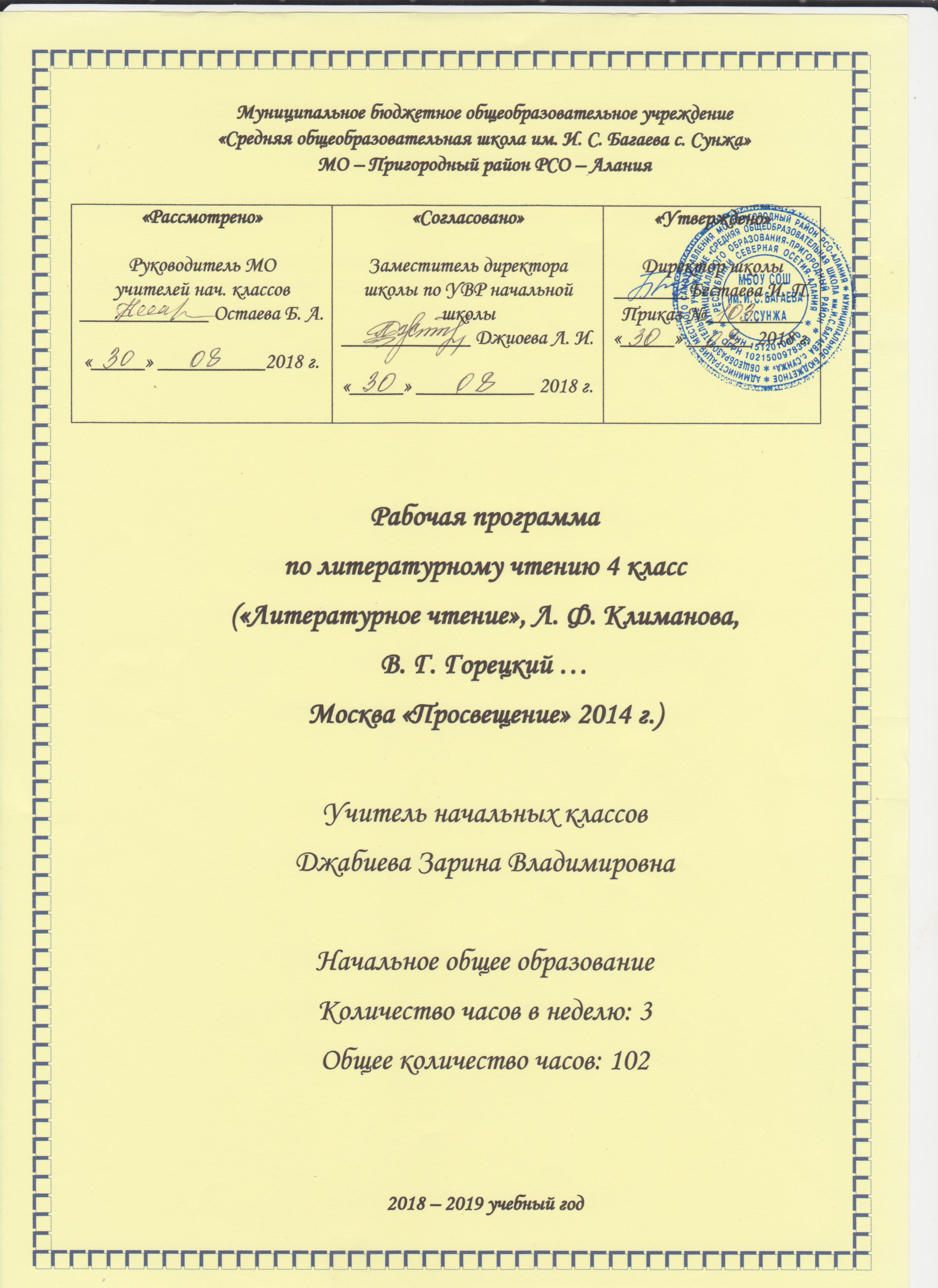 ЛИТЕРАТУРНОЕ ЧТЕНИЕ                                                                                                                     РАЗДЕЛ I.  Пояснительная записка1. Статус  документаРабочая программа по литературному чтению для 4 класса общеобразовательной школы  разработана  в соответствии с учебным планом МКОУ «Виноградненская СОШ» на 2016-2017 учебный год, Федеральным государственным образовательным стандартом начального общего образования 2009 года, годовым календарным графиком и учебным планом школы,, авторской программы Л.Ф.Климановой, В.Г.Горецкого, М.В. Головановой «Литературное чтение», утвержденной МО РФ в соответствии  с требованиями Федерального компонента государственного стандарта начального образования.Обеспечена:Литературное чтение: учеб. Для 4 кл. нач. шк. в 2-х ч./[сост. Л.Ф.Климанова и др.]. – М.: Просвещение, 2013.М.Б. Бойкина, Л.А. Виноградская. Литературное чтение. Рабочая тетрадь для 4-го класса. М.: Просвещение, 2014Аудиприложение на электронном носителе2. Структура документа.      Рабочая программа включает разделы: пояснительную записку, раскрывающую характеристику и место учебного предмета в базисном учебном плане, основное содержание  с  распределением учебных часов по разделам курса, тематическое планирование с указанием количества контрольных работ, календарно-тематическое планирование, требования к уровню подготовки  обучающихся, перечень учебно-методического обеспечения, список литературы.3.Общая характеристика учебного предметаЛитературное чтение – один из основных предметов в системе подготовки младшего школьника. Наряду с русским языком он формирует функциональную грамотность, способствует общему развитию и воспитанию ребенка. Успешность изучения курса литературного чтения обеспечивает результативность обучения по другим предметам начальной школы.Специфика начального курса литературного чтения заключается в его тесной интеграции с русским языком. Эти два предмета представляют собой единый филологический курс, в котором обучение чтению сочетается с первоначальным литературным образованием и изучением родного языка. Собственно обучение чтению предполагает работу по совершенствованию навыка чтения, развитию восприятия литературного текста, формированию читательской самостоятельности. Объем чтения – необходимое условие формирования читательского кругозора школьников, позволяющее сформировать определенный круг чтения, развить интерес к самостоятельной читательской деятельности. Для литературного чтения предлагаются художественные произведения, проверенные временем, имеющие высокую эстетическую, познавательную, нравственную ценность. Они даются как в хрестоматийном чтении (не менее 60-70 произведений разных авторов), так и в виде рекомендаций для свободного чтения (примерно 130-150 произведений). По разделам круг детского чтения можно представить в таком соотношении: фольклор – 10-12%; русская литература ХIХ века – 15-20%, отечественная литература ХХ века – 40-45%, национальная литература (в переводе и на русском языке) – 10%, зарубежная литература – 20% учебного времени.Система работы по литературному чтению предусматривает специальное обучение деятельности с книгами, что формирует ученика как читателя, обладающего читательской самостоятельностью. Эта работа проводится систематически. Одним из ее направлений является обучение младших школьников работе со словарями, справочниками, энциклопедиями разных видов, каталогами библиотеки, что также нашло отражение в содержании примерной программы.4.Основные содержательные линииЦели и задачиИзучение литературного чтения в образовательных учреждениях  направлено на достижение следующих целей:развитие художественно-творческих и познавательных способностей, эмоциональной отзывчивости при чтении художественных произведений, формирование эстетического отношения к искусству слова; совершенствование всех видов речевой деятельности, умений вести диалог, выразительно читать и рассказывать, импровизировать;овладение осознанным, правильным, беглым и выразительным чтением как базовым умением в системе образования младших школьников; формирование читательского кругозора и приобретение опыта самостоятельной читательской деятельности;воспитание эстетического отношения к искусству слова, интереса к чтению и книге, потребности в общении с миром художественной литературы; обогащение нравственного опыта младших школьников, формирование представлений о добре и зле, справедливости и честности; развитие нравственных чувств, уважения к культуре народов многонациональной России.Задачи:- формирование техники чтения и приемов понимания прочитанного;- развитие устной и письменной речи, творческих способностей детей;- приобщение детей к литературе как искусству слова через введение элементов литературоведческого анализа текстов;Место предмета в учебном плане.    Авторская программа  составлена  из расчета 4 часа в неделю, 136 часов за год. В соответствии с учебным планом школы, введением регионального компонента, уроки литературного чтения в 4 классе  рассчитаны на 3 часа в неделю. Следовательно  общее количество часов составило - 102 часа .Формы занятийТип урока: комбинированный Характерные  группы уроков1.  Уроки с игровой и состязательной основой (урок-конкурс, урок-турнир, урок- эстафета,  урок - деловая игра, урок - ролевая игра, урок-кроссворд, урок-викторина). 2.  Привлечение известных в общественной практике форм, жанров, методов работы (урок-исследование, урок-интервью, урок-репортаж, урок-отчёт, урок- рецензия, урок - мозговая атака).3. Уроки, имитирующие какие-либо занятия или мероприятия (урок - заочная экскурсия, урок - литературная прогулка, урок - литературная гостиная, урок- путешествие в прошлое).4. Уроки, основанные на фантазии (урок-сказка, урок-сюрприз).5. Уроки, напоминающие различные общественные явления (урок-пресс-конференция, урок-аукцион, урок-бенефис, урок-телемост, урок-диспут, урок-выставка).8. Уроки, основанные на оригинальной организации учебного материала (урок мудрости, урок-откровение). РАЗДЕЛ II.  УЧЕБНО-ТЕМАТИЧЕСКИЙ ПЛАНРАЗДЕЛ III. СОДЕРЖАНИЕ ТЕМ УЧЕБНОГО КУРСАВ  программе представлено пять основных содержательных линий:Круг чтения и опыт читательской деятельности дает перечень авторов, произведения которых рекомендуются для детского чтения в начальной школе.Произведения устного народного творчества. Произведения выдающихся представителей русской литературы (В.А.Жуковский, И.А.Крылов, А.С.Пушкин, М.Ю.Лермонтов, Ф.И. Тютчев, А.А.Фет, Н.А.Некрасов, Л.Н.Толстой, А.П.Чехов, С.А.Есенин, В.В.Маяковский); классиков советской детской литературы; произведения современной отечественной (с учетом многонационального характера России) и зарубежной литературы, доступные для восприятия младшими школьниками. Научно-популярная, справочно-энциклопедическая литература. Детские периодические издания.Жанровое разнообразие предлагаемых к изучению произведений: малые фольклорные жанры, народная сказка; литературная сказка; рассказ; повесть; стихотворение; басня. Основные темы детского чтения: произведения о Родине, о природе, о труде, о детях, о взаимоотношениях людей, добре и зле; о приключениях и др. Техника чтения – определяет основное содержание формирования процесса чтения (способ, скорость, правильность и др.).1 полугодие - сознательное, правильное, достаточно беглое чтение целыми словами с использованием интонации, понимание смысла прочитанного. Темп чтения вслух – 80-90 слов.  Осознанное чтение про себя.2 полугодие – беглое, сознательное, правильное, выразительное чтение с соблюдений всех необходимых норм, с использованием средств выразительности устной речи.  Темп чтения вслух – 90 слов.    Темп чтения про себя -140 слов (ориентировочно)Первоначальное литературное образование – раскрывает основные литературоведческие термины и понятия, которые усваивает младший школьник за время обучения в начальной школе. Понимание содержания литературного произведения. Тема (соотнесение произведения с темой детского чтения), главная мысль (идея). Умение выделить события (событие) или систему событий, составляющих основу художественного произведения, как первоначальная ступень в освоении сюжета, композиции произведения. Герои произведения, восприятие и понимание их эмоционально-нравственных переживаний. Характер героя, его поступки и их мотивы. Выделение языковых средств художественной выразительности (без использования терминологии): умение практически различать эмоционально-оценочные (образные) средства художественной речи.Различение жанров произведений: малые фольклорные и литературные формы (сказка, басня, стихотворение, рассказ, повесть, статья) на основе сравнения персонажей, структуры произведений, языка.Связь произведений литературы с другими видами искусств: оценка иллюстраций к произведениям, сопоставление произведений художественной литературы и произведений живописи, музыки.Формирование умений читательской деятельности – характеризует содержание, обеспечивающее формирование читательской деятельности школьника: умений работать с книгой, осуществлять ее выбор для самостоятельного чтения. Формирование умений читательской деятельности. Умение различать типы книг (изданий): книгу-произведение, книгу-сборник, собрание сочинений, периодическую печать, справочные издания (справочники, энциклопедии). Различать виды информации (научная, художественная), опираясь на внешние показатели книги, ее справочно-иллюстративный материал. Пользоваться выходными данными (автор, заглавие, подзаголовок), оглавлением, аннотацией, предисловием, послесловием, иллюстрациями для выбора и чтения книг.Пользоваться справочными источниками при чтении с целью уточнения значения слов, получения сведений о событиях, фактах, людях. Осуществлять выбор книг на основе рекомендованного списка, картотеки, открытого доступа к детским книгам в библиотеке.Виды речевой деятельности – обеспечивает развитие аудирования, говорения, чтения и письма в их единстве и взаимодействии.Слушание (аудирование) Восприятие на слух и понимание художественных произведений разных жанров, передача их содержания по вопросам (в пределах изучаемого материала). Осознание целей и ситуации устного общения в процессе обсуждения литературных произведений и книг.Чтение Способ чтения: чтение целыми словами с переходом на схватывание смысла фразы, опережающее прочтение.Правильность чтения: безошибочное чтение незнакомого текста с соблюдением норм литературного произношения. Недопущение пропуска и замены слов, искажения окончаний, искажения ударений. Скорость чтения: установка на нормальный для читающего темп беглости, позволяющий ему осознать текст. Установка на постепенное увеличение скорости чтения. Постепенное приближение скорости чтения к темпу разговорной речи учащегося. Осознанность и выразительность чтения: понимание смысла любого типа простого и сложного предложения и передача его с помощью интонации, соответствующей смыслу читаемого (с опорой на знаки препинания); передача при помощи интонации своего отношения к персонажам или событиям (после самостоятельной подготовки).Умение последовательно по частям читать учебный (научно-популярный) текст, статью, определяя вопрос или вопросы, на которые дает ответ текст. Осмысление цели чтения. Выбор вида чтения в соответствии с целью.Умение последовательно и сознательно перечитывать текст с целью переосмыслить или получить ответ на поставленный вопрос. Умение самостоятельно и по заданию находить в тексте с определенной целью отдельные отрывки, эпизоды, выражения, слова (выборочное чтение).Говорение Участие в диалоге при обсуждении произведения. Выражение личного отношения к прослушанному (прочитанному), аргументация своей позиции с привлечением текста произведения. Умение составить вопрос, отвечать на вопросы по содержанию прочитанного. Пересказ текста: умение последовательно воспроизводить содержание рассказа или сказки; умение коротко пересказать текст в форме аннотирования с указанием темы, основного события и обобщенных сведений о герое (героях); умение пересказать эпизод или часть произведения свободно или в заданной учителем форме (кратко, полно и т.п.). Построение небольшого монологического высказывания: рассказ о своих впечатлениях о произведении (героях, событиях); устное сочинение повествовательного характера с элементами рассуждения, описания. Декламация произведений. Чтение наизусть: умение заучивать стихотворения с помощью иллюстраций и опорных слов, выразительно читать по книге или наизусть стихи и басни перед аудиторией (с предварительной самостоятельной подготовкой).Умение участвовать в литературных играх (викторины, инсценирования, декламация и др.). Умение составлять простейшие задания для викторин (литературные загадки-задачи) по прочитанным книгам.Письмо Создание небольших письменных ответов на поставленный вопрос по прочитанному (прослушанному) произведению (в том числе с использованием компьютера)РАЗДЕЛ IV.  ТРЕБОВАНИЯ К УРОВНЮ ПОДГОТОВКИ УЧАЩИХСЯРеализация программы обеспечивает достижение выпускниками начальной школы следующих личностных, метапредметных и предметных результатов:Личностные результаты:1)  формирование чувства гордости за свою Родину, её историю, российский народ, становление гуманистических и демократических ценностных ориентации многонационального российского общества;2)  формирование средствами литературных произведений целостного взгляда на мир в единстве и разнообразии природы, народов, культур и религий;3)  воспитание художественно-эстетического вкуса, эстетических потребностей, ценностей и чувств на основе опыта слушания и заучивания наизусть произведений художественной литературы;4)  развитие этических чувств, доброжелательности и эмоционально-нравственной отзывчивости, понимания и сопереживания чувствам других людей;5)  формирование уважительного отношения к иному мнению, истории и культуре других народов, выработка умения терпимо относиться к людям иной национальной принадлежности;6)  овладение начальными навыками адаптации к школе, школьному коллективу;7)  принятие и освоение социальной роли обучающегося, развитие мотивов учебной деятельности и формирование личностного смысла учения;8)  развитие самостоятельности и личной ответственности за свои поступки на основе представлений о нравственных нормах общения;9)  развитие навыков сотрудничества со взрослыми и сверстниками в разных социальных ситуациях, умения избегать конфликтов и находить выходы из спорных ситуаций, умения сравнивать поступки героев литературных произведений со своими собственными поступками, осмысливать поступки героев;10)  наличие мотивации к творческому труду и бережному отношению к материальным и духовным ценностям, формирование установки на безопасный, здоровый образ жизни.Метапредметные результаты:1)  овладение способностью принимать и сохранять цели и задачи учебной деятельности, поиска средств её осуществления;2)  освоение способами решения проблем творческого и поискового характера;3)  формирование умения планировать, контролировать и оценивать учебные действия в соответствии с поставленной задачей и условиями её реализации, определять наиболее эффективные способы достижения результата;4)  формирование умения понимать причины успеха/неуспеха учебной деятельности и способности конструктивно действовать даже в ситуациях неуспеха;5)  использование знаково-символических средств представления информации о книгах;6)  активное использование речевых средств для решения коммуникативных и познавательных задач;7)  использование различных способов поиска учебной информации в справочниках, словарях, энциклопедиях и интерпретации информации в соответствии с коммуникативными и познавательными задачами;8)  овладение навыками смыслового чтения текстов в соответствии с целями и задачами, осознанного построения речевого высказывания в соответствии с задачами коммуникации и составления текстов в устной и письменной формах;9)  овладение логическими действиями сравнения, анализа, синтеза, обобщения, классификации по родовидовым признакам, установления причинно-следственных связей, построения рассуждений;10)  готовность слушать собеседника и вести  диалог, признавать различные точки зрения и право каждого иметь и излагать своё мнение и аргументировать свою точку зрения и оценку событий;11)  умение договариваться о распределении ролей в совместной деятельности, осуществлять взаимный контроль в совместной деятельности, общей цели и путей её достижения, осмысливать собственное поведение и поведение окружающих;12) готовность конструктивно разрешать конфликты посредством учёта интересов сторон и сотрудничества.Предметные результаты:1)  понимание литературы как явления национальной и мировой культуры, средства сохранения и передачи нравственных ценностей и традиций;2)  осознание значимости чтения для личного развития; формирование представлений о Родине и её людях, окружающем мире, культуре, первоначальных этических представлений, понятий о добре и зле, дружбе, честности; формирование потребности в систематическом чтении;3)  достижение необходимого для продолжения образования уровня читательской компетентности, общего речевого развития, т. е. овладение чтением вслух и про себя, элементарными приёмами анализа художественных, научно-познавательных и учебных текстов с использованием элементарных литературоведческих понятий;4)  использование разных видов чтения (изучающее (смысловое), выборочное, поисковое); умение осознанно воспринимать и оценивать содержание и специфику различных текстов, участвовать в их обсуждении, давать и обосновывать нравственную оценку поступков героев;5)  умение   самостоятельно   выбирать   интересующую   литературу, пользоваться справочными источниками для понимания и получения дополнительной информации, составляя самостоятельно краткую аннотацию;6)  умение использовать простейшие виды анализа различных текстов: устанавливать причинно-следственные связи и определять главную мысль произведения, делить текст на части, озаглавливать их, составлять простой план, находить средства выразительности, пересказывать произведение;7)  умение работать с разными видами текстов, находить характерные особенностинаучно-познавательных, учебных и художественных произведений. На практическом уровне овладеть некоторыми видами письменной речи (повествование — создание текста по аналогии, рассуждение — письменный ответ на вопрос, описание — характеристика героев). Умение написать отзыв на прочитанное произведение;8)  развитие художественно-творческих способностей, умение создавать собственный текст на основе художественного произведения, репродукции картин художников, иллюстраций, на основе личного опыта.Планируемые результатыОбщеучебные умения, навыки и способы деятельностиВ результате освоения предметного содержания литературного чтения учащиеся должны приобрести общие учебные умения, навыки и способы деятельности: осознанно читать, строить диалогическое и монологическое высказывания на основе литературного произведения и личного опыта; описывать и сопоставлять различные объекты, самостоятельно пользоваться справочным аппаратом учебника, находить информацию в словарях и др.В конце 4 класса обучающиеся должны знать: • наизусть не менее 15 стихотворений классиков отечественной и зарубежной литературы;• названия, темы и сюжеты 2 – 3 произведений больших фольклорных жанров, а также литературных произведений классических писателей;• не менее 6 – 7 народных сказок (уметь их пересказать), знать более 10 пословиц, 2 – 3 крылатых выражения (усвоить их смысл и уметь сказать, в какой жизненной ситуации можно, кстати, употребить их). Обучающиеся должны уметь:• осознанно, бегло, правильно и выразительно читать целыми словами при темпе громкого чтения не менее 90 слов в минуту;• понимать содержание текста и подтекст более сложных по художественному и смысловому уровню произведений, выявлять отношение автора к тому, о чем ведется речь, и осознавать собственное отношение к тому, что и как написано;•  передавать содержание прочитанного в виде краткого, полного, выборочного, творческого пересказа; придумывать начало повествования или его возможное продолжение или завершение;•  использовать в речи средства интонационной выразительности (логическое ударение, сила и эмоциональная окраска голоса, темпоритм, логические и психологические паузы);  • составлять план к прочитанному;• делать подробную характеристику персонажей и их взаимоотношений, ссылаясь на текст;• определять тему и главную мысль произведения;• озаглавливать иллюстрации и тексты;• вводить в пересказы – повествования элементы описания, рассуждения и цитирования;•  выделять в тексте слова автора, действующих лиц, пейзажные и бытовые описания;• полноценно слушать; осознанно и полно воспринимать содержание читаемого учителем или одноклассником произведения, устного ответа товарища, т. е. быстро схватывать о чем идет речь в его ответе, с чего он начал отвечать, чем продолжил ответ, какими фактами и другими доказательствами оперирует, как и чем завершил свой ответ;  • ставить вопросы к прочитанному;• самостоятельно делать подборку книг на заданную учителем тему; • оценивать выполнение любой проделанной работы, учебного задания.  Обучающиеся должны:• освоить формы драматизации: чтение по ролям, произнесение реплики героя с использованием мимики, живые картины (индивидуальные и групповые);• принимать участие в конкурсах чтецов;• владеть навыками сознательного, правильного и выразительного чтения целыми словами при темпе громкого чтения не менее 80 слов в минуту;• понимать содержание прочитанного произведения, определять его тему.  Результаты обучения литературе в начальной школе представлены в Требованиях к уровню подготовки оканчивающих начальную школу и содержат три компонента: знать/понимать – перечень необходимых для усвоения каждым учащимся знаний; уметь – владение конкретными умениями и навыками; выделена также группа умений, которыми ученик может пользоваться во внеучебной деятельности – использовать приобретенные знания и умения в практической деятельности и повседневной жизни.Требования к уровню подготовки обучающихся, оканчивающих начальную школу.В результате изучения литературного чтения ученик должензнать/понимать:названия, основное содержание изученных литературных произведений, их авторов;уметь:читать осознанно текст художественного произведения «про себя» (без учета скорости);определять тему и главную мысль произведения;пересказывать текст (объем не более 1,5 с.);делить текст на смысловые части, составлять его простой план;составлять небольшое монологическое высказывание с опорой на авторский текст, оценивать события, героев произведения;читать стихотворные произведения наизусть (по выбору);создавать небольшой устный текст на заданную тему;приводить примеры произведений фольклора (пословицы, загадки, сказки);различать жанры художественной литературы (сказка, рассказ, басня), различать сказки народные и литературные;приводить примеры художественных произведений разной тематики по изученному материалу;различать элементы книги (обложка, оглавление, титульный лист, иллюстрация, аннотация);использовать приобретенные знания и умения в практической деятельности и повседневной жизни для:самостоятельного чтения книг;высказывания оценочных суждений о прочитанном произведении (герое, событии);самостоятельного выбора и определения содержания книги по ее элементам;работы с разными источниками информации (словарями, справочниками, в том числе на электронных носителях).Формы контроляустный выборочный опрос учащихся с целью проверки усвоения или учебного мастерства; фронтальный опрос;письменная проверка знаний и умение учеников всего класса;тестированиеСистема оценки достижения планируемых результатов освоения предмета, критерии оцениванияВ соответствии с требованиями ФГОС, структура и содержание программы «Литературное чтение» направлены на достижение личностных результатов освоения программы. Формируется умение планировать, контролировать и оценивать учебные действия в соответствии с поставленной задачей и условиями её реализации; определять наиболее эффективные способы достижения результатов. Данный метапредметный результат достигается посредством системы заданий, направленных на осознание ребёнком необходимости понимать смысл поставленной задачи для её успешного выполнения; на формирование умения планировать учебную работу, используя различные справочные материалы (таблицы, схемы, алгоритмы, словари и т.д.); на развитие способности к самооценке и к самоконтролю.РАЗДЕЛ VI. КАЛЕНДАРНО-ТЕМАТИЧЕСКОЕ ПЛАНИРОВАНИЕ№ п/пРаздел программыВсего часовСодержаниеТребования к уровню подготовки учащихся1Летописи, былины, сказания, жития8 час.Выделение языковых средств выразительности. Участие в диалоге при обсуждении прослушанного (прочитанного) произведения. Умение ставить вопросы по содержанию прочитанного, отвечать на них. Связь произведений литературы с другими видами искусств. Герои произведения,восприятие и понимание их эмоционально-нравственных переживаний. Участие в диалоге при обсуждении прослушанного (прочитанного) произведения. Умение ставить вопросы по содержанию прочитанного, отвечать на них.Знать жанр «летопись», «былина»,  произведение «Житие Сергия Радонежского».Уметь проводить сравнительный анализ летописи и стихотворения А. С. Пушкина; читать осознанно текст художественного произведения; высказывать оценочные суждения о прочитанном произведении, определять тему и главную мысль произведения, пересказывать текст, использовать приобретенные умения для самостоятельного чтения книг, анализировать язык произведения, оценивать мотивы поведения героев, пересказывать доступный по объему текст, делить текст на смысловые части, составлять его простой план.2Чудесный мир классики18 час.Различные виды чтения. Выразительноечтение, использование интонаций, соответствующих смыслу текста. Герой произведения, иллюстрация и ее рольв понимании произведения. Участие в диалоге при обсуждении прослушанного (прочитанного) произведения. Умение ставить вопросы по содержанию прочитанного, отвечать на нихЗнать творчество П. Ершова, А.Пушкина, М.Лермонтова, А.Чехова,  Л.Толстого; название и основное содержание изученного произведенияУметь составлять небольшое монологическое высказывание с опорой на авторский текст, оценивать события, героев произведения, отвечать на вопросы по тексту, читать осознанно вслух тексты художественных произведений целыми словами, соблюдая орфоэпические нормы русского литературного языка.3Поэтическая тетрадь15 час.Различение жанров произведений на основе сравнения персонажей. Связь литературы смузыкой и живописью. Произведения выдающихся представителей русской литературы о природе, о весне.  Выразительное чтение, использование интонаций, соответствующих смыслу текста. Связь произведений литературы с другими видами искусства. Декламация стихотворных произведений. Умение работать с книгой: различать тип книги, пользоваться выходными данными, оглавлением, аннотацией для самостоятельного выбора и чтения книг.Знать произведения Ф. Тютчева, А. Фета, Е. Баратынского, Н. Некрасова, И.Никитина, И. Бунина; названия, основное содержание изученных литературных произведений о ребятах-сверстниках..Уметь выразительно читать, участвовать в обсуждении текста. выразительно читать стихотворение; использовать интонацию; анализировать поэтическое изображение зимы в стихах; находить рифму в произведении; оценивать события, героев произведения; определять тему и главную мысль произведения. Учащиеся должны уметь использовать приобретенные знания и умения в практической деятельности и в повседневной жизни: читать вслух текст.4Литературные сказки11 час.Произведения устного народного творчества. Малые фольклорные жанры:  народная сказка, литературная сказка, рассказ, повесть, стихотворение,  басня.  Сравнение и сопоставление, различение жанров произведений.  Выразительное чтение, использование интонаций. Способ чтения: целыми словами с переходом на определение смысла фразы, опережающее прочтение. Участие в диалоге при обсуждении прослушанного произведения.Знать творчество В.Одоевского, П.Бажова, С.Аксакова, названия, основное содержание изученных литературных произведений; имена, фамилии их авторов.Уметь: читать осознанно текст художественного произведения, пересказывать текст объемом не более 1,5 страниц; делить текст на смысловые части; создавать небольшой устный текст на заданную тему;  выполнять словесное рисование картин природы; различать элементы книги; различать жанры; приводить примеры произведений фольклора; различать сказки народные и авторские; составлять простой план.5Делу время – потехе час7 час.Литературная сказка. Герои произведения, восприятие и понимание их эмоционально-нравственных переживаний.  Участие в диалоге при обсуждении прослушанного произведения. Создание небольших письменных ответов на поставленный вопрос по прочитанному произведению. Выразительное чтение, использование интонаций. Умение самостоятельно находить в тексте с определенной целью отрывки, эпизоды, выражения, слова.Уметь различать сказки народные и литературные, отвечать на вопросы, высказывать оценочные суждения о прочитанном, изученные литературные произведения и их авторов, основное содержание изученных литературных произведений. Уметь составлять небольшое монологическое высказывание с опорой на авторский текст, оценивать события, героев произведения, создавать небольшой устный текст на заданную тему, анализировать образные языковые средства, определять тему и главную мысль произведения, отвечать на вопросы по прочитанному, работать с иллюстрациями, читать выразительно художественный текст; определять тему и главную мысль произведения; пересказывать доступный по объему текст.6Страна детства6 час.Герои произведения, восприятие и понимание их эмоционально-нравственных переживаний.  Умение работать с книгой: различать тип книги, пользоваться выходными данными, оглавлением, аннотацией для самостоятельного выбора и чтения книг. Связь произведений литературы с другими видами искусства.Уметь составлять небольшое монологическое высказывание с опорой на авторский текст; оценивать события, героев произведения; определять тему и главную мысль произведения; отвечать на вопросы по прочитанному; пересказывать доступный по объему текст.7Природа имы11 час.Декламация стихотворных произведений.Выражение личностного отношения к прослушанному, аргументация своей позиции с привлечением текста произведения.Уметь: анализировать стихотворения; находить рифму в произведении; оценивать события, героев произведения; определять тему и главную мысль произведения. Учащиеся должны уметь использовать приобретенные знания и умения в практической деятельности и в повседневной жизни: читать вслух текст, построенный на изученном языковом материале.8Родина6 час.Основные темы детского чтения: произведения о Родине, о природе, о животных. Выражение личностного отношения к прослушанному, аргументация своей позиции с привлечением текста произведения. Умение составлять вопрос, отвечать на вопросы по содержанию прочитанного. Умение кратко пересказывать произведение (эпизод).Знать: основное содержание текста.Уметь: подбирать эпизоды из текста к иллюстрациям; определять мотивы поведения героев путем выбора правильного ответа из ряда предложений; оценивать события, героев произведения; определять тему и главную мысль произведения;  делить текст на смысловые части; определять характер текста по заглавию9Страна «Фантазия»6 часРазличение жанров произведений на основе сравнения персонажей. Участие в диалоге при обсуждении прослушанного произведения.Создание небольших письменных ответов на поставленный вопрос по прочитанному произведению.Уметь:  читать по ролям; находить рифму в произведении; оценивать события, героев произведения; определять тему и главную мысль произведения; анализировать юмористические произведения; участвовать в обсуждении темы урока; давать характеристику героям.10Литература зарубежныхстран.14 час.Произведения писателей зарубежных стран. Сходство русского фольклора с английским, американским, французским. Реальность и фантастика в сказках. Юмор в стихах. Выражение личного отношения к прочитанному. Аргументация своей позиции с привлечением текста прочитанному произведении.Знать: творчество и произведения писателей зарубежных стран.Уметь:  читать по ролям; находить рифму в произведении; оценивать события, героев произведения; определять тему и главную мысль произведения; анализировать юмористические произведения; участвовать в обсуждении темы урока; давать характеристику героям. Прогнозировать эмоциональный тон произведения по названию и иллюстрациям;  различать элементы книги (обложка, оглавление, титульный лист, иллюстрация, аннотация). Учащиеся должны проявлять артистичность, эмоциональность, выразительность при чтении, инсценирование произведений зарубежной литературы.Итого 102час.№п/пДата Дата Дата Тема урокаТип урокаОсновные виды учебной деятельностиПланируемые предметные результаты освоения материалаПланируемые предметные результаты освоения материалаУниверсальные учебные действияДомашнее заданиепланпланфактпланпланфакт Летописи, былины, жития (8 часов) Летописи, былины, жития (8 часов) Летописи, былины, жития (8 часов) Летописи, былины, жития (8 часов) Летописи, былины, жития (8 часов) Летописи, былины, жития (8 часов) Летописи, былины, жития (8 часов)1Вн.чт. «Самые интересные книги прочитанные летом»Летописи. «И повесил Олег щит свой на вратах Царьграда».Урок изучения нового материала Прогнозировать содержание раздела. Планировать работу на уроке. Читать отрывки из древнерусской летописи.Находить в тексте летописи данные о различных исторических фактах Понимать ценность и значимость литературы для сохранения русской культуры.Понимать значение слова «летопись». Оценивать свои знания и достижения.Правильно, осознанно читать летописи, понимать глубину содержания произведения, отвечать на вопросы Понимать ценность и значимость литературы для сохранения русской культуры.Понимать значение слова «летопись». Оценивать свои знания и достижения.Правильно, осознанно читать летописи, понимать глубину содержания произведения, отвечать на вопросы Смысловое чтение как осмысление цели чтения, извлечение необходимой информации из прослушанных текстов, построение логической цепочки рассуждений, анализ истинности утверждений С. 6–8, 
выразит.читать, вопрос 6 Доп.сооб-щение о Вещем Олеге.2«И вспомнил Олег коня своего» Сравнительный анализ летописи и стихотворения А. С. ПушкинаУрок-путешествие в прошлое Читать отрывки из древнерусской летописи.Сравнивать текс летописи с художественным текстом Понимать, что события летописи – основные события Древней Руси.Сравнивать текст летописи с текстом произведения А.С.Пушкина «Песнь о вещем Олеге» Понимать, что события летописи – основные события Древней Руси.Сравнивать текст летописи с текстом произведения А.С.Пушкина «Песнь о вещем Олеге» Смысловое чтение как осмысление цели чтения, извлечение необходимой информации из прослушанных текстов, построение логической цепочки рассуждений, анализ истинности утверждений.Договариваться друг с другом; принимать позицию собеседника, проявлять уважение к чужому мнению С. 10–11, выразит.читать, вопросы 4, 5 сравнить со стих.3Былина – жанр устного народного творчества. «Ильины три поездочки» Урок изучения нового материала Читать отрывки из древнерусской былины.Определять героя былины и характеризовать его с опорой на текст Понимать ценность и значимость литературы для сохранения русской культуры.Самостоятельно или с помощью учителя давать простейшую характеристику основным действующим лицам произведения Понимать ценность и значимость литературы для сохранения русской культуры.Самостоятельно или с помощью учителя давать простейшую характеристику основным действующим лицам произведения Смысловое чтение как осмысление цели чтения, извлечение необходимой информации из прослушанных текстов, построение логической цепочки рассуждений, анализ истинности утверждений С. 12–16,читать, составить рассказ об Илье4«Ильины три поездочки» Комбинированный урок Сравнивать поэтический и прозаический текст былины.Составлять рассказ по репродукции картин известных художников Выделять языковые средств выразительности. Участвовать в диалоге при обсуждении прослушанного (прочитанного) произведения. Ставить вопросы по содержанию прочитанного, отвечать на них.Определять своё и авторское отношения к событиям и персонажам.Выделять языковые средств выразительности. Участвовать в диалоге при обсуждении прослушанного (прочитанного) произведения. Ставить вопросы по содержанию прочитанного, отвечать на них.Определять своё и авторское отношения к событиям и персонажам.Анализ объектов с выделением существенных и несущественных признаков. Извлечение необходимой информации из прослушанных текстов, преобразование объекта из чувственной формы в модель, где выделены существенные характеристики. Учебное сотрудничество с учителем и сверстниками.С. 17–20, выразит.читать, вопрос 8 пересказ от лица Ильи Муромца5«Житие Сергия Радонежского» - памятник древнерусской литературы Урок изучения нового материала  Читать отрывки из жития о Сергии Радонежском.Находить информацию об интересных фактах из жизни святого человека Понимать ценность и значимость литературы для сохранения русской культуры.Анализировать язык произведения, оценивать мотивы поведения героев, пересказывать доступный по объему текст, делить текст на смысловые части, составлять его простой план Понимать ценность и значимость литературы для сохранения русской культуры.Анализировать язык произведения, оценивать мотивы поведения героев, пересказывать доступный по объему текст, делить текст на смысловые части, составлять его простой план Поиск и выделение необходимой информации, моделирование — преобразование объекта из чувственной формы в модель, где выделены существенные характеристики объекта, построение логической цепочки рассуждений, анализ истинности утверждений С. 22–25, выразит.читать, рассказ о битве6«Житие Сергия Радонежского».Урок систематизации новых знаний Рассказывать об известном историческом событии на основе опорных слов и других источников информации.Описывать скульптурный памятник известному человеку.Проверять себя и оценивать свои достижения Воспроизводить содержание текста с элементами описания вида героя, особенностью речи, выявлять мотивы поведения Воспроизводить содержание текста с элементами описания вида героя, особенностью речи, выявлять мотивы поведения Смысловое чтение как осмысление цели чтения, извлечение необходимой информации из прослушанных текстов. Учебное сотрудничество с учителем и сверстниками С. 26–31, пересказ отрывка 
по выбору 7Проект: «Создание календаря исторических событий» Урок-проект Участвовать в проектной деятельности.Составлять летопись современных важных событий (с помощью учителя) Создавать календарь исторических событий Создавать календарь исторических событий Постановка и формулирование проблемы, самостоятельное создание алгоритмов деятельности при решении проблем творческого и поискового характера. Осознанно и произвольно строить высказывание в устной речи, соблюдая нормы построения текста. Осознание способов и приёмов действий при решении учебных задач С. 328Обобщение по разделу «Летописи. Былины. Жития».Оценка достижений. Проверочная работа №1Урок обобщения и систематизации Составлять рассказ по репродукции картин известных художников.Проверять себя и самостоятельно оценивать свои достижения при работе с текстом, используя обобщающие вопросы учебника Различать жанры произведений.Читать осознанно вслух тексты художественных произведений целыми словами, соблюдая орфоэпические нормы русского литературного языка; читать выразительно художественный текст; приводить примеры фольклорных произведений; определять тему и главную мысль Различать жанры произведений.Читать осознанно вслух тексты художественных произведений целыми словами, соблюдая орфоэпические нормы русского литературного языка; читать выразительно художественный текст; приводить примеры фольклорных произведений; определять тему и главную мысль Рефлексия способов и условий действия, контроль и оценка процесса и результатов деятельности; построение логической цепочки рассуждений, анализ истинности утверждений; планирование учебного сотрудничества с учителем и сверстниками С. 33–34, вопрос 4
вопрос 8составить план, рассказ по плануЧудесный мир классики ( 18 часов)Чудесный мир классики ( 18 часов)Чудесный мир классики ( 18 часов)Чудесный мир классики ( 18 часов)Чудесный мир классики ( 18 часов)Чудесный мир классики ( 18 часов)Чудесный мир классики ( 18 часов)Чудесный мир классики ( 18 часов)Чудесный мир классики ( 18 часов)9П.П. Ершов.Подготовка сообщения о П.П. Ершове . П.П.Ершов «Конёк-Горбунок»Комбинированный урок Прогнозировать содержание раздела. Планировать работу на уроке Прогнозировать содержание раздела. Планировать работу на уроке Рассказывать о жизни и творчестве П. Ершова Постановка учебной задачи на основе соотнесения того, что уже известно и усвоено учащимися, и того, что ещё неизвестно; умение с достаточной полнотой и точностью выражать свои мысли в соответствии с задачами и условиями коммуникации С. 38–48, выразит.читать, найти отрывок 
к иллюст-рации, объяснить смысл слов10П.П. Ершов «Конёк-Горбунок» Комбинированный урок Характеризовать героев произведения. Иллюстрировать сказку и объяснять роль иллюстрации в понимании произведения. Участвовать в диалоге при обсуждении прослушанного (прочитанного) произведения. Ставить вопросы по содержанию прочитанного текста, отвечать на них.Объяснять мотивы поведения героев, своё и авторское отношения к событиям и персонажам Характеризовать героев произведения. Иллюстрировать сказку и объяснять роль иллюстрации в понимании произведения. Участвовать в диалоге при обсуждении прослушанного (прочитанного) произведения. Ставить вопросы по содержанию прочитанного текста, отвечать на них.Объяснять мотивы поведения героев, своё и авторское отношения к событиям и персонажам Наблюдать над изобразительностью и выразительностью слова.Составлять небольшое монологическое высказывание с опорой на авторский текст.Сравнивать народную и литературную сказки Извлечение необходимой информации из прослушанных текстов, преобразование объекта из чувственной формы в модель, где выделены существенные характеристики. Выбор наиболее эффективных способов решения задач. Учебное сотрудничество с учителем и сверстниками С. 49–59, выразит.читать, вопросы 3, 4, Ознако-миться с др. вариантами сказки11П.П. Ершов «Конёк-Горбунок» Комбинированный урок Характеризовать поступки героев. Читать бегло, выразительно.Делить текст на части, озаглавливать каждую часть.Пересказывать большие по объёму произведения.Выражать своё отношение к мыслям автора, его советам и героям произведений.Сравнивать начало и конец сказки.Составлять самостоятельно план Характеризовать поступки героев. Читать бегло, выразительно.Делить текст на части, озаглавливать каждую часть.Пересказывать большие по объёму произведения.Выражать своё отношение к мыслям автора, его советам и героям произведений.Сравнивать начало и конец сказки.Составлять самостоятельно план Оценивать события, героев произведения, отвечать на вопросы по тексту Самостоятельное создание способов решения проблем творческого и поискового характера. Умение с достаточной полнотой и точностью выражать свои мысли в соответствии с задачами и условиями коммуникации С. 60, 61
вопрос 6, вопрос 7 деление на части, план.12Подготовка сообщения о А.С. Пушкине. А.С.Пушкин «Няне», «Туча», «Унылая пора!»Урок-исследование Рассказывать о А.С. Пушкине Наблюдать за выразительностью литературного языка.Читать выразительно, использовать интонации, соответствующие смыслу текста.Наблюдать связь произведений литературы с другими видами искусств. Составлять рассказ по репродукции картин известных художников Рассказывать о А.С. Пушкине Наблюдать за выразительностью литературного языка.Читать выразительно, использовать интонации, соответствующие смыслу текста.Наблюдать связь произведений литературы с другими видами искусств. Составлять рассказ по репродукции картин известных художников Рассказывать о жизни и творчестве А.С. Пушкина Читать стихотворные произведения наизусть (по выбору), определятьсредства выразительности.Сравнивать произведения словесного и изобразительного искусства Инициативное сотрудничество в поиске и сборе информации. Умение с достаточной полнотой и точностью выражать свои мысли в соответствии с задачами и условиями коммуникации наизусть по выбору13А.С. Пушкин. 
«Сказка о мертвой царевне и о семи богатырях» Урок изучения нового материала Характеризовать героев произведения.Воспринимать и понимать их эмоционально-нравственные переживания.Наблюдать за выразительностью литературного языка Характеризовать героев произведения.Воспринимать и понимать их эмоционально-нравственные переживания.Наблюдать за выразительностью литературного языка Знать название иосновное содержаниеизученного произведения.Характеризовать героев сказки, выражать своё отношение к ним.Анализировать поведение героев Самостоятельное выделение и формулирование познавательной цели, создание способов решения проблем поискового характера, инициативное сотрудничество в поиске информации. Умение с достаточной полнотой и точностью выражать свои мысли в соответствии с задачами и условиями коммуникации С. 70–82,выр. читать14А.С. Пушкин. 
«Сказка о мертвой царевне и о семи богатырях» Урок формирования умений и навыков Участвовать в диалоге при обсуждении прослушанного (прочитанного) произведения. Ставить вопросы по содержанию прочитанного, отвечать на них Участвовать в диалоге при обсуждении прослушанного (прочитанного) произведения. Ставить вопросы по содержанию прочитанного, отвечать на них Делить текст на составные части, составлять его простой план, читать осознанно вслух тексты художественных произведений целыми словами, соблюдая орфоэпические нормы русского литературного языка.Объяснять понятие «литературная сказка» Извлечение необходимой информации из прослушанных текстов, преобразование объекта из чувственной формы в модель, где выделены существенные характеристики. Учебное сотрудничество с учителем и сверстниками  С. 83–91, 
вопрос 7, отрывок наизусть15А.С. Пушкин. 
«Сказка о мертвой царевне и о семи богатырях» Комбинированный урок Определять тему, главную мысль.Описывать события, последовательность сказки Определять тему, главную мысль.Описывать события, последовательность сказки Называть сказки А.С. Пушкина.Различать сказки народные и литературные.Определять мотивы поведения героев; читать осознанно текст художественного произведения; определять тему и главную мысль произведения; оценивать события, героев произведения Постановка и формулирование проблемы, самостоятельное создание алгоритмов деятельности при решении проблем творческого и поискового характера. Осознанно и произвольно строить высказывание в устной речи, соблюдая нормы построения текста. Осознание способов и приёмов действий при решении учебных задач С. 90–91, 
вопросы 2, 3, 4, подробный пересказ 1 части16Вн.чт. Урок-КВН по сказкам А.С. Пушкина. Комбинированный урок Различать эмоциональное состояние человека в различных ситуациях.
Устанавливать взаимосвязи смысловых частей текста.Выражать своё отношение к мыслям автора, его советам и героям произведений Различать эмоциональное состояние человека в различных ситуациях.
Устанавливать взаимосвязи смысловых частей текста.Выражать своё отношение к мыслям автора, его советам и героям произведений Наблюдать над изобразительностью и выразительностью слова, привитие нравственно – эстетической оценки описываемого Извлечение необходимой информации из прослушанных текстов, преобразование объекта из чувственной формы в модель, где выделены существенные характеристики. Выбор наиболее эффективных способов решения задач. Учебное сотрудничество с учителем и сверстниками Выучитьнаизусть отрывок 
по выбору17М.Ю. ЛермонтовПодготовка сообщения о М.Ю. Лермонтове. М.Ю. Лермонтов «Дары Терека» Комбинированный урок Рассказывать о М.Ю. Лермонтове.  Наблюдать за выразительностью литературного языка.Воспринимать и понимать эмоционально-нравственные переживания героя.Рассказывать о М.Ю. Лермонтове.  Наблюдать за выразительностью литературного языка.Воспринимать и понимать эмоционально-нравственные переживания героя.Рассказывать о жизни и творчестве М.Ю. Лермонтова. Называть изученные произведения М.Ю. Лермонтова.Различать жанры произведений.Понимать прием изображения действительности в стихотворении «олицетворение»  Инициативное сотрудничество в поиске и сборе информации. Умение с достаточной полнотой и точностью выражать свои мысли в соответствии с задачами и условиями коммуникации С. 94–96, выразит.читать, 
вопросы 1, 2 Иллюстрация к произведению18М.Ю. Лермонтов «Ашик-Кериб» Урок изучения нового материала Наблюдать за выразительностью литературного языка.Читать по ролям. Понимать основное содержание произведения Наблюдать за выразительностью литературного языка.Читать по ролям. Понимать основное содержание произведения Составлять небольшое монологическое высказывание с опорой на авторский текст; оценивать события, героев произведения; делить текст на составные части, составлять его простой план.Иметь представление о классической литературе Извлечение необходимой информации из прослушанных текстов, преобразование объекта из чувственной формы в модель, где выделены существенные характеристики. Выбор наиболее эффективных способов решения задач. Учебное сотрудничество с учителем и сверстниками С. 97–102,читать, вопрос 519М.Ю. Лермонтов «Ашик-Кериб» Комбинированный урок Излагать устно текст по плану. Участвовать в диалоге при обсуждении прослушанного (прочитанного) произведения  Излагать устно текст по плану. Участвовать в диалоге при обсуждении прослушанного (прочитанного) произведения  Характеризовать поведение героев, объяснять своё и авторское отношение к событиям и персонажам Обмен мнениями с одноклассниками по поводу читаемых произведений. Характеристика персонажей в опоре на текст С. 103-11020М.Ю. Лермонтов «Ашик-Кериб» Комбинированный урок Ставить вопросы по содержанию прочитанного, отвечать на них. Анализировать поступки  героев Ставить вопросы по содержанию прочитанного, отвечать на них. Анализировать поступки  героев Читать осознанно вслух тексты художественных произведений целыми словами, соблюдая орфоэпические нормы русского литературного языка Самостоятельное создание способов решения проблем творческого и поискового характера. Умение с достаточной полнотой и точностью выражать свои мысли в соответствии с задачами и условиями коммуникации С. 113,вопросы 2, 3, 7краткий пересказ по плану21Вн.чт. Творчество Л.Н. Толстой. Л.Н. Толстой «Детство»Комбинированный урок Рассказывать о Л.Н. Толстом Рассказывать о Л.Н. Толстом Рассказывать о жизни и творчестве Л.Н. Толстого Инициативное сотрудничество в поиске и сборе информации. Умение с достаточной полнотой и точностью выражать свои мысли в соответствии с задачами и условиями коммуникации С. 114– 118, выра-
зительно 
читать, 
вопрос 3, чтение в лицах22Л.Н.Толстой «Как мужик камень убрал» Урок формирования умений и навыков Определять тему, главную мысль.Характеризовать события, устанавливать последовательность. Наблюдать за выразительностью литературного языка Определять тему, главную мысль.Характеризовать события, устанавливать последовательность. Наблюдать за выразительностью литературного языка Читать осознанно вслух текст художественного произведения целыми словами, соблюдая орфоэпические нормы русского литературного языка. Делить текст на составные части, составлять его простой план. Называть особенности басни Извлечение необходимой информации из прослушанных текстов, преобразование объекта из чувственной формы в модель, где выделены существенные характеристики. Выбор наиболее эффективных способов решения задач. Учебное сотрудничество с учителем и сверстниками С. 119, придумать аналогич. историю23А.П. Чехов.Подготовка сообщения о А.П. Чехове.  А.П. Чехов «Мальчики».Комбинированный урок Рассказывать о А.П. Чехове Рассказывать о А.П. Чехове Рассказывать о жизни и творчестве А.П. Чехова Инициативное сотрудничество в поиске и сборе информации. Умение с достаточной полнотой и точностью выражать свои мысли в соответствии с задачами и условиями коммуникации С. 122– 133, выра-
зительно 
читать, вопрос 2,524А.П. Чехов «Мальчики».Тест №2 Урок изучения нового материала Понимать позицию писателя, его отношение к окружающему миру, к своим героям.Понимать основное содержание услышанного. Характеризовать героев произведения.Наблюдать за выразительностью литературного языка Понимать позицию писателя, его отношение к окружающему миру, к своим героям.Понимать основное содержание услышанного. Характеризовать героев произведения.Наблюдать за выразительностью литературного языка Отличать рассказ от сказки. Различать жанры художественной литературы, анализировать характеры героев Обмен мнениями с одноклассниками по поводу читаемых произведений. Характеристика персонажей в опоре на текст Пересказ отрывка 
по выбору. Сделать кроссворд.25А.П. Чехов «Мальчики».Проверка навыка чтения Комбинированный урок Определять тему, главную мысль. Понимать основное содержание услышанного. Участвовать в диалоге при обсуждении прослушанного (прочитанного) произведения. Ставить вопросы по содержанию прочитанного, отвечать на них Определять тему, главную мысль. Понимать основное содержание услышанного. Участвовать в диалоге при обсуждении прослушанного (прочитанного) произведения. Ставить вопросы по содержанию прочитанного, отвечать на них Читать выразительно и осознанно текст художественного произведения и выделять главное в прочитанном. Высказывать оценочные суждения о прочитанном произведении Анализ объектов с выделением существенных и несущественных признаков. Извлечение необходимой информации из прослушанных текстов, преобразование объекта из чувственной формы в модель, где выделены существенные характеристики. Учебное сотрудничество с учителем и сверстниками С. 122– 134,пересказ 
по плану26Обобщение по разделу «Чудесный мир классики».Оценка достижений. Проверочная работа №2Урок обобщения и систематизации Сравнивать произведения разных жанров.Характеризовать героев разных жанров.Высказывать суждение о значении произведений русских классиков для России и русской культуры.Проверять себя и самостоятельно оценивать свои достижения Сравнивать произведения разных жанров.Характеризовать героев разных жанров.Высказывать суждение о значении произведений русских классиков для России и русской культуры.Проверять себя и самостоятельно оценивать свои достижения Называть литературные произведения и их авторов. Пересказывать основное содержание изученных литературных произведений. читать осознанно, выразительно вслух тексты художественных произведений целыми словами, соблюдая орфоэпические нормы русского литературного языка; определять тему и главную мысль произведения Рефлексия способов и условий действия, контроль и оценка процесса и результатов деятельности; построение логической цепочки рассуждений, анализ истинности утверждений; планирование учебного сотрудничества с учителем и сверстниками С. 135, 136вопросы 6, 7. Составить свои вопросы для викторины.Поэтическая тетрадь (6 часов)Поэтическая тетрадь (6 часов)Поэтическая тетрадь (6 часов)Поэтическая тетрадь (6 часов)Поэтическая тетрадь (6 часов)Поэтическая тетрадь (6 часов)Поэтическая тетрадь (6 часов)Поэтическая тетрадь (6 часов)Поэтическая тетрадь (6 часов)27Ф. И. Тютчев «Еще земли печален вид...», «Как неожиданно и ярко…» А.А. Фет. «Весенний дождь», «Бабочка»  Урок изучения нового материала Прогнозировать содержание раздела. Готовиться к уроку, подбирая стихи русских поэтов.Воспринимать на слух художественное произведение; читать выразительно стихи русских поэтов, воспроизводить их наизусть.Определять средства художественной выразительности в лирическом тексте.Наслаждаться поэзией, понимать и любить её.Определять самостоятельно интонацию, которая больше всего соответствует содержанию произведения.Определять по тексту, как отражаются переживания автора в его стихах.Размышлять, всегда ли совпадают они с собственными, личными переживаниями и отношениями к жизни, природе, людям.Самостоятельно оценивать своё чтение Прогнозировать содержание раздела. Готовиться к уроку, подбирая стихи русских поэтов.Воспринимать на слух художественное произведение; читать выразительно стихи русских поэтов, воспроизводить их наизусть.Определять средства художественной выразительности в лирическом тексте.Наслаждаться поэзией, понимать и любить её.Определять самостоятельно интонацию, которая больше всего соответствует содержанию произведения.Определять по тексту, как отражаются переживания автора в его стихах.Размышлять, всегда ли совпадают они с собственными, личными переживаниями и отношениями к жизни, природе, людям.Самостоятельно оценивать своё чтение Участвовать в анализе содержания, определять тему и главную мысль произведения.Отбирать средства художественной выразительности для создания картин природы.Определять ритм, порядок слов, знаки препинания как отражение особого настроения в лирическом тексте.Читать стихотворные
 произведения наизусть (по выбору), рисовать словесные картины Постановка и формулирование проблемы, самостоятельное создание алгоритмов деятельности при решении проблем творческого и поискового характера. Осознанное и произвольное построение высказываний в устной речи с соблюдением нормы построения текста. Осознание способов и приёмов действий при решении учебных задач С. 139 - 140,Выучить наизусть, 
28Е.А. Баратынский «Весна, весна!Как воздух чист!..», «Где сладкий шепот...»   Комбинированный урок Читать стихотворение, передавая с помощью интонации настроение поэта. Сравнивать стихи разных поэтов на одну тему. Объяснять интересные выражения в лирическом тексте.Определять средства художественной выразительности в лирическом тексте Читать стихотворение, передавая с помощью интонации настроение поэта. Сравнивать стихи разных поэтов на одну тему. Объяснять интересные выражения в лирическом тексте.Определять средства художественной выразительности в лирическом тексте Передавать настроение и чувства в стихотворении.Называть лирические произведения о весне. Развивать умения воссоздавать художественные образы Извлечение необходимой информации из прослушанных текстов, преобразование объекта из чувственной формы в модель, где выделены существенные характеристики. Чтение «про себя» с осознанием содержания текста. Определение эмоционального характера текста. Учебное сотрудничество с учителем и сверстниками С. 143– 144, вырази-тельно читать29А.Н. Плещеев «Дети и птичка» И.С. Никитин «В синем небе плывут над полями...»Комбинированный урок Читать стихотворение, передавая с помощью интонации настроение поэта. Наблюдать за повторением ударных и безударных слогов в слове (ритмом), находить рифмующиеся слова. Использовать приёмы интонационного чтения Определять средства художественной выразительности в лирическом тексте Читать стихотворение, передавая с помощью интонации настроение поэта. Наблюдать за повторением ударных и безударных слогов в слове (ритмом), находить рифмующиеся слова. Использовать приёмы интонационного чтения Определять средства художественной выразительности в лирическом тексте Определять ритм стихотворения Прослеживать изменения картин природы в стихотворении.Называть произведенияо Родине. Высказывать оценочные суждения о прочитанном произведении, отвечать на вопросы, умение находить необычное в обычных предметахОпределение эмоционального характера текста  Определение темы, идеи произведения. Умение с достаточной полнотой и точностью выражать свои мысли в соответствии с задачами и условиями коммуникации Смысловое чтение поэтического текста, выделение существенной информации.С. 145, выразительно читатьС. 146, выучить наизусть
30Н.А. Некрасов «Школьник», «В зимние сумерки нянины сказки...»  И.А. Бунин «Листопад».Комбинированный урок Читать выразительно стихотворение, передавая настроение автора. Использовать приёмы интонационного чтения (выразить радость, определить силу голоса, выбрать тон и темп чтения)  Иллюстрировать стихотворениеЧитать выразительно стихотворение, передавая настроение автора. Использовать приёмы интонационного чтения (выразить радость, определить силу голоса, выбрать тон и темп чтения)  Иллюстрировать стихотворениеЧитать стихотворные произведения наизусть (по выбору), анализировать образные языковые средства Описывать картины осени в стихотворении. Определять слово как средство художественной выразительности.Называть произведения русских поэтов. Рассказывать о листьях, как о живых существах, анализировать поэтическое изображение листьев в стихах, читать выразительно стихотворение. Сочинять маленький рассказСмысловое чтение поэтического текста, выделение существенной информации. Анализ объектов с выделением существенных и несущественных признаков. Определение эмоционального характера текста Чтение  про себя  с осознанием содержания текста. Определение эмоционального характера текста. Извлечение необходимой информации из прослушанных текстовС. 150– 151, наизусть (отрывок) 
31Вн.чт. Родные поэты.Тест № 3Урок развития умений и навыковЧитать выразительно стихотворение, передавая настроение автора. Использовать приёмы интонационного чтения (определить силу голоса, выбрать тон и темп чтения).Читать выразительно стихотворение, передавая настроение автора. Использовать приёмы интонационного чтения (определить силу голоса, выбрать тон и темп чтения).Высказывать оценочные суждения о прочитанных произведениях, отвечать на вопросы, умение находить необычное в обычных предметахАнализ объектов с выделением существенных и несущественных признаков. Определение эмоционального характера текстаСоставить альбом своих любимых стихов с иллюстрациями32Обобщение по разделу «Поэтическая тетрадь». Оценка достижений. Проверочная работа №3Урок обобщения и систематизации Читать стихи выразительно, передавая изменения в настроении, выраженные автором.Объяснять интересные выражения в лирическом тексте. Иллюстрировать стихотворения. Проверить свои знания. Участвовать в работе группы, читать стихи друг другу, работая в паре, самостоятельно оценивать свои достижения Читать стихи выразительно, передавая изменения в настроении, выраженные автором.Объяснять интересные выражения в лирическом тексте. Иллюстрировать стихотворения. Проверить свои знания. Участвовать в работе группы, читать стихи друг другу, работая в паре, самостоятельно оценивать свои достижения Называть изученные литературные произведения и их авторов. Анализировать средства художественной выразительности (олицетворение), выразительно читать текст, использовать интонацию, участвовать в диалоге при обсуждении прочитанного произведения.Понимать значение слова «строфа» Рефлексия способов и условий действия, контроль и оценка процесса и результатов деятельности; построение логической цепочки рассуждений, анализ истинности утверждений; планирование учебного сотрудничества с учителем и сверстниками С. 152–
154,вопросы 3, 9Литературные сказки (11 часов)Литературные сказки (11 часов)Литературные сказки (11 часов)Литературные сказки (11 часов)Литературные сказки (11 часов)Литературные сказки (11 часов)Литературные сказки (11 часов)Литературные сказки (11 часов)Литературные сказки (11 часов)33В.Ф. Одоевский «Городок в табакерке» Урок изучения нового материала Прогнозировать содержание раздела. Планировать работу на уроке, выбирать виды деятельности. Читать осознанно текст, понимать прочитанное. Участвовать в работе группы. Отвечать и задавать вопросы.Пересказывать сказку по плану подробно и выборочно.Придумывать свой вариант сказки, используя литературные приёмы Прогнозировать содержание раздела. Планировать работу на уроке, выбирать виды деятельности. Читать осознанно текст, понимать прочитанное. Участвовать в работе группы. Отвечать и задавать вопросы.Пересказывать сказку по плану подробно и выборочно.Придумывать свой вариант сказки, используя литературные приёмы Участвовать в анализе содержания, определять тему и главную мысль произведения. Читать выразительно и осознанно текст сказки Целеполагание как постановка учебной задачи на основе соотнесения того, что уже известно и усвоено учащимися, и того, что ещё неизвестно; умение с достаточной полнотой и точностью выражать свои мысли в соответствии с задачами и условиями коммуникации.С. 156– 168, 
читать , разделить на части34В.Ф. Одоевский «Городок в табакерке» Комбинированный урок Читать сказку вслух и про себя, использовать приёмы выразительного чтения. Определять нравственный смысл сказки. Наблюдать за развитием и последовательностью событий в литературной сказке. Рассказывать о герое с опорой на текст сказки и опорные слова Делить текст на части.Составлять план сказки с опорой на главные событияЧитать сказку вслух и про себя, использовать приёмы выразительного чтения. Определять нравственный смысл сказки. Наблюдать за развитием и последовательностью событий в литературной сказке. Рассказывать о герое с опорой на текст сказки и опорные слова Делить текст на части.Составлять план сказки с опорой на главные событияНазывать особенности данного литературного жанра.Прогнозировать жанр произведения, определять мотив поведения героев путём выбора правильного ответа из текста. Объяснять авторское и собственное отношение к персонажам, работать с иллюстрацией, составлять небольшое монологическое высказывание с опорой на авторский текст Делить текст на части, составлять план сказки, подробно пересказыватьСамостоятельное выделение и формулирование познавательной цели, создание способов решения проблем поискового характера, инициативное сотрудничество в поиске и сборе информации. Умение с достаточной полнотой и точностью выражать свои мысли в соответствии с задачами и условиями коммуникации С. 156– 168, составить план 35В.М. Гаршин «Сказка о жабе и розе» Урок изучения нового материала Воспринимать на слух тексты литературных сказок, высказывать своё мнение, отношение. Читать сказку вслух и про себя, использовать приёмы выразительного чтения при перечитывании. Сравнивать содержание народной и литературной сказок; определять нравственный смысл сказки. Наблюдать за развитием и последовательностью событий в литературной сказке. Сравнивать героев в литературной сказке, характеризовать их, используя текст сказки Воспринимать на слух тексты литературных сказок, высказывать своё мнение, отношение. Читать сказку вслух и про себя, использовать приёмы выразительного чтения при перечитывании. Сравнивать содержание народной и литературной сказок; определять нравственный смысл сказки. Наблюдать за развитием и последовательностью событий в литературной сказке. Сравнивать героев в литературной сказке, характеризовать их, используя текст сказки Называть особенности данного литературного жанра.Определять сказка или рассказ.Находить текс-описание в содержании художественного произведения Установление причинно-следственных связей. Построение логической цепи рассуждений, доказательство. Обмен мнениями с одноклассниками по поводу читаемых произведений. Соотношение названия произведения с его содержанием, фрагментов текста и иллюстрации С. 169– 178, 
читать,пересказ отрывка36В.М. Гаршин «Сказка о жабе и розе» Комбинированный урок Читать сказку вслух и  про себя , использовать приёмы выразительного чтения. Наблюдать за развитием и последовательностью событий в литературной сказке Читать сказку вслух и  про себя , использовать приёмы выразительного чтения. Наблюдать за развитием и последовательностью событий в литературной сказке Работать с иллюстрациями, анализировать мотивы поведения героев, пересказывать по плану.Сопоставлять особенности художественных образов, давать эмоционально-эстетическая оценка изображения героев Установление причинно-следственных связей. Построение логической цепи рассуждений, доказательство. Обмен мнениями с одноклассниками по поводу читаемых произведений. Рассуждение о значении тех или иных нравственных качеств С. 17937П.П. Бажов «Серебряное копытце» Урок изучения нового материала Читать осознанно текст, понимать прочитанное. Участвовать в работе группы. Отвечать и задавать вопросы Читать осознанно текст, понимать прочитанное. Участвовать в работе группы. Отвечать и задавать вопросы Определять мотивы народных сказок в авторском тексте.Рассказывать об авторском отношении к героям произведения.Использовать средства художественной выразительности в устных высказываниях Самостоятельное выделение и формулирование познавательной цели, создание способов решения проблем поискового характера, инициативное сотрудничество в поиске и сборе информации. Умение с достаточной полнотой и точностью выражать свои мысли в соответствии с задачами и условиями коммуникации С. 180– 191, 
читать38П.П. Бажов «Серебряное копытце» Комбинированный урок Воспринимать на слух тексты литературных сказок, высказывать своё мнение, отношение. Читать сказку вслух и про себя, использовать приёмы выразительного чтения при перечитывании. Сравнивать содержание народной и литературной сказок; определять нравственный смысл сказки. Наблюдать за развитием и последовательностью событий в литературной сказке. Сравнивать героев в литературной сказке, характеризовать их, используя текст сказки Воспринимать на слух тексты литературных сказок, высказывать своё мнение, отношение. Читать сказку вслух и про себя, использовать приёмы выразительного чтения при перечитывании. Сравнивать содержание народной и литературной сказок; определять нравственный смысл сказки. Наблюдать за развитием и последовательностью событий в литературной сказке. Сравнивать героев в литературной сказке, характеризовать их, используя текст сказки Использовать средства художественной выразительности в устных высказываниях. Читать выразительно и осознанно текст сказки.Установление причинно-следственных связей. Построение логической цепи рассуждений, доказательство. Обмен мнениями с одноклассниками по поводу читаемых произведений. Соотнесение названия произведения с его содержанием, фрагментов текста и иллюстрации. Учебное сотрудничество с учителем и сверстниками.С. 180–192,
читать, 
вопрос 9, словесное рисование39С.Т. Аксаков«Аленький цветочек» Урок изучения нового материала Читать сказку вслух и про себя, использовать приёмы выразительного чтения. Объяснять значения разных слов с опорой на текст, с помощью словаря в учебнике или толкового словаря Читать сказку вслух и про себя, использовать приёмы выразительного чтения. Объяснять значения разных слов с опорой на текст, с помощью словаря в учебнике или толкового словаря Анализировать характер, мотивы поведения героев;выделять фантастические события, отвечать на вопросы Самостоятельное выделение и формулирование познавательной цели, создание способов решения проблем поискового характера, инициативное сотрудничество в поиске и сборе информации. Умение с достаточной полнотой и точностью выражать свои мысли в соответствии с задачами и условиями коммуникации С. 193–204, читать40С.Т. Аксаков«Аленький цветочек» Проверка навыка чтения Комбинированный урок Читать сказку вслух и про себя, использовать приёмы выразительного чтения. Объяснять значения разных слов с опорой на текст, с помощью словаря в учебнике или толкового словаря Читать сказку вслух и про себя, использовать приёмы выразительного чтения. Объяснять значения разных слов с опорой на текст, с помощью словаря в учебнике или толкового словаря Высказывать оценочные суждения о прочитанном произведении (герое, событии), сравнивать народные волшебные сказки и сказки литературные Создание способов решения проблем поискового характера, инициативное сотрудничество в поиске и сборе информации. Умение с достаточной полнотой и точностью выражать свои мысли в соответствии с задачами и условиями коммуникации. Учебное сотрудничество с учителем и сверстниками.С. 204– 214, читать, Составить планТворческий пересказ41С.Т. Аксаков«Аленький цветочек».Обобщение по разделу «Литературные сказки». Проверочная работа №4Комбинированный урок Читать осознанно текст, понимать прочитанное. Участвовать в работе группы. Отвечать и задавать вопросы Сравнивать народную и литературную сказки.Определять виды текстов.Знать отличительные особенности литературной сказки.Составлять рекомендованный список литературы.Проверять себя и оценивать свои достиженияЧитать осознанно текст, понимать прочитанное. Участвовать в работе группы. Отвечать и задавать вопросы Сравнивать народную и литературную сказки.Определять виды текстов.Знать отличительные особенности литературной сказки.Составлять рекомендованный список литературы.Проверять себя и оценивать свои достиженияОбъяснять авторское и собственное отношение к персонажам, работать с иллюстрацией, составлять небольшое монологическое высказывание с опорой на авторский текст Создавать небольшой устный текст на заданную тему.Называть авторов, которые пишут литературные сказки. Поддерживать диалог, вступать в дискуссию, оценивать свой ответ, участвовать в викторинеСоздание способов решения проблем поискового характера, инициативное сотрудничество в поиске и сборе информации. Умение с достаточной полнотой и точностью выражать свои мысли в соответствии с задачами и условиями коммуникации Рефлексия способов и условий действия, контроль и оценка процесса и результатов деятельности; построение логической цепочки рассуждений, анализ истинности утверждений; планирование учебного сотрудничества с учителем и сверстникамиПересказ по плануСоставить кроссворд- викторину по сказкам42Вн.чт. Сказки любимых писателей.Комбинированный урок Определять главную мысль произведения и смысл заглавия.Рассказывать об эмоционально-нравственных переживаниях героев Пользоваться справочными источниками для понимания и получения дополнительной информации, составлять краткую аннотацию.Определять главную мысль произведения и смысл заглавия.Рассказывать об эмоционально-нравственных переживаниях героев Пользоваться справочными источниками для понимания и получения дополнительной информации, составлять краткую аннотацию.Называть авторов, которые пишут литературные сказки. Умение выбирать книгу для чтения, ориентируясь на рекомендательный список литературыУстановление причинно-следственных связей. Построение логической цепи рассуждений, доказательство. Обмен мнениями с одноклассниками по поводу читаемых произведений. Соотнесение названия произведения с его содержанием, фрагментов текста и иллюстрации. Учебное сотрудничество с учителем и сверстниками С. 168,вопросы 6, 7,  пересказ по плану43Оценка достижений. Контрольная работа за 1 полугодие.Контрольный урок Проверить сформированность умения работать с учебной книгой Проверить сформированность умения работать с учебной книгой Знать произведения, уметь характеризовать героя произведения, сравнивать сюжеты и героевПоиск необходимой информации в соответствии с заданием; определение основной мысли, соотнесение пословицы с темой изучаемого разделаДелу время – потехе час (7 часов)Делу время – потехе час (7 часов)Делу время – потехе час (7 часов)Делу время – потехе час (7 часов)Делу время – потехе час (7 часов)Делу время – потехе час (7 часов)Делу время – потехе час (7 часов)Делу время – потехе час (7 часов)Делу время – потехе час (7 часов)44Е.Л. Шварц«Сказка о потерянном времени» Урок изучения нового материала Прогнозировать содержание раздела. Планировать работу на уроке, выбирать виды деятельности. Характеризовать главных героев в сказке.Участвовать в диалоге при обсуждении прочитанного.Читать сказку по ролям.Характеризовать героев произведения, воспринимать и понимать их эмоционально-нравственные переживания.Определять главную мысль произведения и смысл заглавия Прогнозировать содержание раздела. Планировать работу на уроке, выбирать виды деятельности. Характеризовать главных героев в сказке.Участвовать в диалоге при обсуждении прочитанного.Читать сказку по ролям.Характеризовать героев произведения, воспринимать и понимать их эмоционально-нравственные переживания.Определять главную мысль произведения и смысл заглавия Определять особенности данного литературного жанра. Объяснять заглавие и называть главных героев литературной сказки.Различать сказки народные и литературные, отвечать на вопросы, высказывать оценочные суждения о прочитанном Постановка учебной задачи на основе соотнесения того, что уже известно и усвоено учащимися, и того, что ещё неизвестно; умение с достаточной полнотой и точностью выражать свои мысли в соответствии с задачами и условиями коммуникации С. 4–16, читать45Е.Л. Шварц«Сказка о потерянном времени» Комбинированный урок Объяснять поучительный смысл сказки.Составлять монологическое высказывание с опорой на авторский текст.Находить необходимую информацию в справочной литературе для подготовки сообщения о творчестве изучаемого писателя.Готовить сообщение о писателе Объяснять поучительный смысл сказки.Составлять монологическое высказывание с опорой на авторский текст.Находить необходимую информацию в справочной литературе для подготовки сообщения о творчестве изучаемого писателя.Готовить сообщение о писателе Составлять небольшое монологическое высказывание с опорой на авторский текст, оценивать события, героев произведения Самостоятельное выделение и формулирование познавательной цели, создание способов решения проблем поискового характера, инициативное сотрудничество в поиске и сборе информации. Умение с достаточной полнотой и точностью выражать свои мысли в соответствии с задачами и условиями коммуникации С. 16, 
вопросы 5, 6, пересказ46В.Ю. Драгунский«Главные реки» Урок изучения нового материала Определять жанр произведения. Определять идею произведения, отношение автора и собственное отношение к литературному персонажу. Понимать юмористический смысл рассказа. Определять основную мысль рассказа. Находить необходимую информацию в справочной литературе для подготовки сообщения о творчестве изучаемого писателя.Готовить сообщение о писателе Определять жанр произведения. Определять идею произведения, отношение автора и собственное отношение к литературному персонажу. Понимать юмористический смысл рассказа. Определять основную мысль рассказа. Находить необходимую информацию в справочной литературе для подготовки сообщения о творчестве изучаемого писателя.Готовить сообщение о писателе Высказывать оценочные суждения о прочитанном произведении (герое, событии) Освоение основ смыслового чтения художественных и познавательных текстов, выделение существенной информации из текстов разных видов. Развитие воссоздающего и творческого воображения С. 17–23, пересказ от лица одного из героев47В.Ю. Драгунский «Что любит Мишка» Комбинированный урок Определять жанр произведения. Понимать нравственный смысл рассказа. Определять основную мысль рассказа Определять жанр произведения. Понимать нравственный смысл рассказа. Определять основную мысль рассказа Объяснять авторское и собственное отношение к персонажам, составлять небольшое монологическое высказывание с опорой на авторский текст Установление причинно-следственных связей. Построение логической цепи рассуждений, доказательство. Обмен мнениями с одноклассниками по поводу читаемых произведений С.24-28, пересказ от лица Мишки48В.В. Галявкин «Никакой я горчицы не ел» Урок изучения нового материала.Понимать нравственный смысл рассказа. Определять основную мысль рассказа. Участвовать в обсуждении. Высказывать свои собственные впечатления о прочитанном произведении.Понимать нравственный смысл рассказа. Определять основную мысль рассказа. Участвовать в обсуждении. Высказывать свои собственные впечатления о прочитанном произведении.Определять построение и характер текста, использовать силу голоса для постановки логического ударения, участвовать в диалоге Определять цели учебной деятельности с помощью учителя и самостоятельно, поиск средства её осуществления. Умение строить логичные рассуждения, проводить аналогии С. 29–34, вопрос 5составить характеристику героя49Вн.чт. Книги о сверстниках, о школе.Комбинированный урок Рассказывать о герое. Сравнивать поступки героев с собственными. Избегать конфликтов и находить выходы из спорных ситуаций.Рассказывать о герое. Сравнивать поступки героев с собственными. Избегать конфликтов и находить выходы из спорных ситуаций.Объяснять авторское и собственное отношение к персонажам, составлять небольшое монологическое высказывание с опорой на авторский текст. Пересказывать кратко. Установление причинно-следственных связей. Построение логической цепи рассуждений, доказательство. Обмен мнениями с одноклассниками по поводу читаемых произведений повторить произведения раздела50Обобщение по разделу «Делу время – потехе час». Оценка достижений. Проверочная работа № 5Контрольно-обобщающий урок Оценивать свой ответ, планировать возможный вариант исправления допущенных ошибок.Подбирать книги по теме, ориентируясь на авторские произведения Оценивать свой ответ, планировать возможный вариант исправления допущенных ошибок.Подбирать книги по теме, ориентируясь на авторские произведения Называть авторов, которые пишут юмористические рассказы. Поддерживать диалог, вступать в дискуссию Рефлексия способов и условий действия, контроль и оценка процесса и результатов деятельности; построение логической цепочки рассуждений, анализ истинности утверждений; планирование учебного сотрудничества с учителем и сверстниками С. 36, 
вопрос 7 С.36, вопрос 10, письме-нный ответСтрана детства (6 часов)Страна детства (6 часов)Страна детства (6 часов)Страна детства (6 часов)Страна детства (6 часов)Страна детства (6 часов)Страна детства (6 часов)Страна детства (6 часов)Страна детства (6 часов)51Б.С. Житков «Как я ловил человечков» Урок изучения нового материала Прогнозировать содержание раздела. Планировать работу с произведением на уроке, используя условные обозначения. Определять основную мысль рассказа Прогнозировать содержание раздела. Планировать работу с произведением на уроке, используя условные обозначения. Определять основную мысль рассказа Объяснять авторское и собственное отношение к персонажам, работать с иллюстрацией, составлять небольшое монологическое высказывание с опорой на авторский текст.Высказывать оценочные суждения о прочитанном произведении (герое, событии) Целеполагание как постановка учебной задачи на основе соотнесения того, что уже известно и усвоено учащимися, и того, что ещё неизвестно; умение с достаточной полнотой и точностью выражать свои мысли в соответствии с задачами и условиями коммуникации. Учебное сотрудничество с учителем и сверстниками С. 38–46, читать С.46, в.3,4, доказать своё мнение52Б.С. Житков «Как я ловил человечков» Комбинированный урок Воспринимать на слух художественное произведение; читать вслух и про себя, осмысливая содержание. Объяснять смысл названия произведения. Отвечать на вопросы по содержанию произведения; определять главную мысль Воспринимать на слух художественное произведение; читать вслух и про себя, осмысливая содержание. Объяснять смысл названия произведения. Отвечать на вопросы по содержанию произведения; определять главную мысль Определять эмоциональный тон персонажа, проводить лексическую работу, создать небольшой устный текст на заданную тему Постановка и формулирование проблемы, самостоятельное создание алгоритмов деятельности при решении проблем творческого и поискового характера. Осознанно и произвольно строить высказывание в устной речи, соблюдая нормы построения текста. Осознание способов и приёмов действий при решении учебных задач Составить план53К.Г. Паустовский«Корзина с еловыми шишками» Урок изучения нового материала Воспринимать на слух художественное произведение; читать вслух и про себя, осмысливая содержание. Объяснять смысл названия произведения. Отвечать на вопросы по содержанию произведения; определять главную мысль.Характеризовать героев произведения, их восприятие и понимание эмоционально-нравственных переживаний  Воспринимать на слух художественное произведение; читать вслух и про себя, осмысливая содержание. Объяснять смысл названия произведения. Отвечать на вопросы по содержанию произведения; определять главную мысль.Характеризовать героев произведения, их восприятие и понимание эмоционально-нравственных переживаний  Прогнозировать содержание текста по заголовку; участвовать в диалоге; читать осознанно текст художественного произведения; определять тему и главную мысль произведения; создавать небольшой устный текст на заданную тему.Определять тему и главную мысль произведения, составлять вопросы по тексту Постановка и формулирование проблемы, самостоятельное создание алгоритмов деятельности при решении проблем творческого и поискового характера. Осознанно и произвольно строить высказывание в устной речи, соблюдая нормы построения текста. Осознание способов и приёмов действий при решении учебных задач С. 47–58, читать, вопросы 6,7, озаглавить части54К.Г. Паустовский«Корзина с еловыми шишками» Урок развития умений и навыков Наблюдать за развитием и последовательностью событий в тексте. Характеризовать героев произведения.Придумывать заглавия к каждой части произведения Наблюдать за развитием и последовательностью событий в тексте. Характеризовать героев произведения.Придумывать заглавия к каждой части произведения Определять тему и главную мысль произведения; выделять в тексте главное и второстепенное; ставить вопросы к прочитанному Осознание способов и приёмов действий при решении учебных задач. Умение с достаточной полнотой и точностью выражать свои мысли в соответствии с задачами и условиями коммуникации С. 53–58, пересказ отрывка55М.М. Зощенко «Елка».Комбинированный урок Участвовать в диалоге при обсуждении произведения. Участвовать в диалоге при обсуждении прослушанного (прочитанного) произведения. Ставить вопросы по содержанию прочитанного, отвечать на них.Составлять план, пересказывать произведение Участвовать в диалоге при обсуждении произведения. Участвовать в диалоге при обсуждении прослушанного (прочитанного) произведения. Ставить вопросы по содержанию прочитанного, отвечать на них.Составлять план, пересказывать произведение Высказывать оценочные суждения о прочитанном произведении (герое, событии), анализировать образные языковые средства Осознание способов и приёмов действий при решении учебных задач. Умение с достаточной полнотой и точностью выражать свои мысли в соответствии с задачами и условиями коммуникации С. 59–64, 
вопрос 4составить картинный план56Обобщение по разделу «Страна детства». Оценка достижений. Проверочная работа №6Контрольно-обобщающий урок Подбирать книги по теме.Придумывать смешные рассказы о школьной жизни, не обижая своих друзей.Проверять себя и самостоятельно оценивать свои достижения Подбирать книги по теме.Придумывать смешные рассказы о школьной жизни, не обижая своих друзей.Проверять себя и самостоятельно оценивать свои достижения Называть изученные литературные произведения и их авторов, рассказывать основное содержание изученных литературных произведений Рефлексия способов и условий действия, контроль и оценка процесса и результатов деятельности; построение логической цепочки рассуждений, анализ истинности утверждений; планирование учебного сотрудничества с учителем и сверстниками С. 66, 
вопросы 9, 11Поэтическая тетрадь (3 часов)Поэтическая тетрадь (3 часов)Поэтическая тетрадь (3 часов)Поэтическая тетрадь (3 часов)Поэтическая тетрадь (3 часов)Поэтическая тетрадь (3 часов)Поэтическая тетрадь (3 часов)Поэтическая тетрадь (3 часов)Поэтическая тетрадь (3 часов)57В.Я. Брюсов «Опять сон», «Детская» С.А. Есенин «Бабушкины сказки»Урок изучения нового материала Прогнозировать содержание раздела. Планировать работу на уроке. Читать стихотворение выразительно, выражая авторское настроение. Использовать приёмы интонационного чтения (выразить радость, определить силу голоса, выбрать тон и темп чтения) Прогнозировать содержание раздела. Планировать работу на уроке. Читать стихотворение выразительно, выражая авторское настроение. Использовать приёмы интонационного чтения (выразить радость, определить силу голоса, выбрать тон и темп чтения) Называть произведения русских поэтов. Выразительно читать стихотворение, использовать интонацию. Анализировать средства художественной выразительности Целеполагание как постановка учебной задачи на основе соотнесения того, что уже известно и усвоено учащимися, и того, что ещё неизвестно; умение с достаточной полнотой и точностью выражать свои мысли в соответствии с задачами и условиями коммуникации С. 68–71 выразительное чтение
58М.И. Цветаева «Бежит тропинка с бугорка» «Наши царства»Урок изучения нового материала Следить за выражением и развитием чувства в лирическом стихотворении. Читать выразительно стихотворение, передавая настроение автора. Использовать приёмы интонационного чтения (выразить радость, грусть, определить силу голоса, выбрать тон и темп чтения). Иллюстрировать стихотворение Следить за выражением и развитием чувства в лирическом стихотворении. Читать выразительно стихотворение, передавая настроение автора. Использовать приёмы интонационного чтения (выразить радость, грусть, определить силу голоса, выбрать тон и темп чтения). Иллюстрировать стихотворение Определять тему и главную мысль произведения, сравнивать стихотворения разных авторов на одну и ту же тему. Выразительно читать стихотворение, использовать интонацию Освоение основ смыслового чтения поэтического текста, выделение существенной информации. Осуществление анализа объектов с выделением существенных и несущественных признаков. Декларирование произведения. Определение эмоционального характера текста С. 72–73, выразительно читать59Обобщение по разделу «Поэтическая тетрадь». Оценка достижений. Проверочная работа № 7Контрольно-обобщающий урок Участвовать в конкурсе чтецов со своим любимым стихотворением.Проверять себя и самостоятельно оценивать свои достижения Участвовать в конкурсе чтецов со своим любимым стихотворением.Проверять себя и самостоятельно оценивать свои достижения Называть произведения русских поэтов. Анализировать средства художественной выразительности, выразительно читать текст, использовать интонацию, участвовать в диалоге при обсуждении прочитанного произведения Рефлексия способов и условий действия, контроль и оценка процесса и результатов деятельности; построение логической цепочки рассуждений, анализ истинности утверждений; планирование учебного сотрудничества с учителем и сверстниками С. 74, 
вопрос 9Природа и мы (11 часов)Природа и мы (11 часов)Природа и мы (11 часов)Природа и мы (11 часов)Природа и мы (11 часов)Природа и мы (11 часов)Природа и мы (11 часов)Природа и мы (11 часов)Природа и мы (11 часов)60Д.Н. Мамин-Сибиряк «Приёмыш» Урок изучения нового материала Прогнозировать содержание раздела. Планировать работу с произведением на уроке, используя условные обозначения. Понимать нравственный смысл рассказа. Определять основную мысль рассказа Прогнозировать содержание раздела. Планировать работу с произведением на уроке, используя условные обозначения. Понимать нравственный смысл рассказа. Определять основную мысль рассказа Определять тему и главную мысль произведения; выделять в тексте главное и второстепенное; ставить вопросы к прочитанному Постановка учебной задачи на основе соотнесения того, что уже известно и усвоено учащимися, и того, что ещё неизвестно; умение с достаточной полнотой и точностью выражать свои мысли в соответствии с задачами и условиями коммуникации С. 76–83, выразительно
читать, вопросы2-4, с доказате-льством61Д.Н. Мамин-Сибиряк «Приёмыш» Урок развития умений и навыков Определять жанр произведения. Определять идею произведения, отношение автора и собственное отношение к литературному персонажу. Понимать нравственный смысл рассказа. Определять основную мысль рассказа.Пересказывать текст выборочно Определять жанр произведения. Определять идею произведения, отношение автора и собственное отношение к литературному персонажу. Понимать нравственный смысл рассказа. Определять основную мысль рассказа.Пересказывать текст выборочно Определять тему и главную мысль произведения; выделять в тексте главное и второстепенное; ставить вопросы кпрочитанному.Пересказывать текст, показывая голосом, интонацией своё отношение к героям Освоение основ смыслового чтения художественных и познавательных текстов, выделение существенной информации из текстов разных видов. Развитие воссоздающего и творческого воображения С. 76–84, пересказ, 
вопрос 562А.И. Куприн«Барбос и Жулька» Урок изучения нового материала Определять тему и главную мысль произведения, работать с иллюстрациями.Соотносить заглавие рассказа с темой и главной мыслью, отвечать на вопросы по содержанию. Определять главных героев произведения. Давать характеристики героев. Участвовать в обсуждении Определять тему и главную мысль произведения, работать с иллюстрациями.Соотносить заглавие рассказа с темой и главной мыслью, отвечать на вопросы по содержанию. Определять главных героев произведения. Давать характеристики героев. Участвовать в обсуждении Определять тему и главную мысль рассказа, участвовать в обсуждении прочитанного произведения, читать выразительно, осознанно текст художественного произведения Развитие навыков формулировки личной оценки, аргументирования своего мнения. Учебное сотрудничество с учителем и сверстниками С. 85–91, читатьВопросы 2,363А.И. Куприн«Барбос и Жулька» Урок развития умений и навыков Умение последовательно воспроизводить содержание рассказа Умение последовательно воспроизводить содержание рассказа Создавать небольшой устный текст на заданную тему Установление причинно-следственных связей. Построение логической цепи рассуждений, доказательство. Обмен мнениями с одноклассниками по поводу читаемых произведений С. 85–91, пересказ64М.М. Пришвин «Выскочка» Урок изучения нового материала Понимать нравственный смысл рассказа. Определять основную мысль рассказа. Сравнивать свои наблюдения за жизнью животных с рассказом автора. Понимать нравственный смысл рассказа. Определять основную мысль рассказа. Сравнивать свои наблюдения за жизнью животных с рассказом автора. Определять тему и главную мысль произведения; выделять в тексте главное и второстепенное; ставить вопросы к прочитанному Освоение основ смыслового чтения художественных и познавательных текстов, выделение существенной информации из текстов разных видов. Развитие воссоздающего и творческого воображения С. 92–95, 
вопрос 5 составить картинный плантворческий пересказ от лица главного героя65М.М. Пришвин «Выскочка» Урок развития умений и навыков Рассказывать о герое, подбирая в произведении слова-определения, характеризующие его поступки и характер. Пересказывать произведение на основе плана Рассказывать о герое, подбирая в произведении слова-определения, характеризующие его поступки и характер. Пересказывать произведение на основе плана Объяснять авторское и собственное отношение к персонажам, составлять небольшое монологическое высказывание с опорой на авторский текст. Участвовать в анализе содержания, оценивать события и поступки Установление причинно-следственных связей. Построение логической цепи рассуждений, доказательство. Обмен мнениями с одноклассниками по поводу читаемых произведений Придумать рассказ о дом. животном66Е.И. Чарушин «Кабан» Урок изучения нового материала Участвовать в диалоге при обсуждении прослушанного (прочитанного) произведения. Ставить вопросы по содержанию прочитанного, отвечать на них.Характеризовать героев на основе их поступков Участвовать в диалоге при обсуждении прослушанного (прочитанного) произведения. Ставить вопросы по содержанию прочитанного, отвечать на них.Характеризовать героев на основе их поступков Определять тему и главную мысль произведения; выделять в тексте главное и второстепенное; ставить вопросы к прочитанному Освоение основ смыслового чтения художественных и познавательных текстов, выделение существенной информации из текстов разных видов. Развитие воссоздающего и творческого воображения С. 96–99, пересказ, чтение в лицах67В.П. Астафьев «Стрижонок Скрип» Урок изучения нового материала Определять жанр произведения. Определять идею произведения, отношение автора и собственное отношение к литературному персонажу. Понимать нравственный смысл рассказа. Определять основную мысль рассказа Определять жанр произведения. Определять идею произведения, отношение автора и собственное отношение к литературному персонажу. Понимать нравственный смысл рассказа. Определять основную мысль рассказа Определять тему и главную мысль произведения; выделять в тексте главное и второстепенное; ставить вопросы к прочитанному Освоение основ смыслового чтения художественных и познавательных текстов, выделение существенной информации из текстов разных видов. Развитие воссоздающего и творческого воображения С. 100–
109, читать, вопросы 8,94 четверть 4 четверть 4 четверть 4 четверть 4 четверть 4 четверть 4 четверть 4 четверть 4 четверть 68В.П. Астафьев «Стрижонок Скрип» Урок развития умений и навыков Анализировать заголовок произведения.Ставить вопросы по содержанию прочитанного, отвечать на них Анализировать заголовок произведения.Ставить вопросы по содержанию прочитанного, отвечать на них Объяснять авторское и собственное отношение к персонажам, составлять небольшое монологическое высказывание с опорой на авторский текст. Участвовать в анализе содержания, оценивать события и поступки Установление причинно-следственных связей. Построение логической цепи рассуждений, доказательство. Обмен мнениями с одноклассниками по поводу читаемых произведений С. 100-109, разделить на части69В.П. Астафьев «Стрижонок Скрип».Комбинированный урок Составлять план произведения. Рассказывать от имени героя, подбирая в произведении слова-определения, характеризующие его поступки и характер. Сравнивать свои наблюдения за жизнью животных с рассказом автора. Проверять составленный план, сверяя его с текстом Составлять план произведения. Рассказывать от имени героя, подбирая в произведении слова-определения, характеризующие его поступки и характер. Сравнивать свои наблюдения за жизнью животных с рассказом автора. Проверять составленный план, сверяя его с текстом Определять эмоциональный тон персонажа, проводить лексическую работу, составлять план, создать устный текст на заданную тему Установление аналогии, формулировка собственного мнения и позиции, выделение существенной информации. Обмен мнениями с одноклассниками по поводу читаемых произведений С. 110, 
вопрос 10, доп.инфор-мация об описыва-емых явлениях70Обобщение по разделу «Природа и мы».Оценка достижений. Проверочная работа № 8Контрольно-обобщающий урок Выражать личное отношение к прочитанному, аргументировать свою позицию с привлечением текста произведения. Рассказывать о творчестве Пришвина, используя материал в энциклопедическом словаре.Проверять себя и самостоятельно оценивать свои достижения Выражать личное отношение к прочитанному, аргументировать свою позицию с привлечением текста произведения. Рассказывать о творчестве Пришвина, используя материал в энциклопедическом словаре.Проверять себя и самостоятельно оценивать свои достижения Называть изученные литературные произведения и их авторов. Анализировать содержание изученных литературных произведений о природе Рефлексия способов и условий действия, контроль и оценка процесса и результатов деятельности; построение логической цепочки рассуждений, анализ истинности утверждений; планирование учебного сотрудничества с учителем и сверстниками С.111, в.7С. 112, 
вопросы 8, 9  (работа с доп.информационнымиисточни-ком)Поэтическая тетрадь (6 часов)Поэтическая тетрадь (6 часов)Поэтическая тетрадь (6 часов)Поэтическая тетрадь (6 часов)Поэтическая тетрадь (6 часов)Поэтическая тетрадь (6 часов)Поэтическая тетрадь (6 часов)Поэтическая тетрадь (6 часов)Поэтическая тетрадь (6 часов)71Б.Л. Пастернак «Золотая осень» Урок изучения нового материала Прогнозировать содержание раздела. Планировать работу с произведением на уроке, используя условные обозначения. Наблюдать за особенностями оформления стихотворной речи.Находить средства художественной выразительности; сравнивать их, самостоятельно дополнять. Наблюдать связь произведенийлитературы с другими видами искусства. Выразительно читать, используя интонации, соответствующие смыслу текста Прогнозировать содержание раздела. Планировать работу с произведением на уроке, используя условные обозначения. Наблюдать за особенностями оформления стихотворной речи.Находить средства художественной выразительности; сравнивать их, самостоятельно дополнять. Наблюдать связь произведенийлитературы с другими видами искусства. Выразительно читать, используя интонации, соответствующие смыслу текста Участвовать в анализе содержания, определять тему и главную мысль произведения Постановка учебной задачи на основе соотнесения того, что уже известно и усвоено учащимися, и того, что ещё неизвестно; умение с достаточной полнотой и точностью выражать свои мысли в соответствии с задачами и условиями коммуникации С. 114–
115, 
вопрос 3, Выразите-льное чтение.72С.А. Клычков «Весна в лесу» Урок изучения нового материала Сопоставлять произведения художественной литературы и произведения живописи.Читать стихотворения, передавая с помощью интонации настроение поэта. Сравнивать стихи разных поэтов на одну тему. Объяснять интересные выражения в лирическом тексте Сопоставлять произведения художественной литературы и произведения живописи.Читать стихотворения, передавая с помощью интонации настроение поэта. Сравнивать стихи разных поэтов на одну тему. Объяснять интересные выражения в лирическом тексте Называть произведения русских поэтов. Выразительно читать стихотворение, использовать интонацию, читать стихотворения наизусть. Анализировать средства художественной выразительности (олицетворение) Самостоятельное выделение и формулирование познавательной цели, создание способов решения проблем поискового характера, инициативное сотрудничество в поиске и сборе информации. Умение с достаточной полнотой и точностью выражать свои мысли в соответствии с задачами и условиями коммуникации С. 116–
117, 
вопрос 3,Вырази-тельное чтение.73Д.Б. Кедрин «Бабье лето» Урок изучения нового материала Наблюдать картины осени в произведении.Читать выразительно стихотворение, передавая настроение автора. Использовать приёмы интонационного чтения (определить силу голоса, выбрать тон и темп чтения) Наблюдать картины осени в произведении.Читать выразительно стихотворение, передавая настроение автора. Использовать приёмы интонационного чтения (определить силу голоса, выбрать тон и темп чтения) Называть произведения русских поэтов. Определять эмоциональность характера текста (представить картину, изображённую поэтом); читать осознанно текст художественного произведения Чтение  про себя с осознанием содержания текста. Определение эмоционального характера текста. Учебное сотрудничество с учителем и сверстниками С. 118,наизусть74Н.М. Рубцов «Сентябрь» Урок изучения нового материала Наблюдать картины осени в произведении.Читать выразительно стихотворение, передавая настроение автора. Использовать приёмы интонационного чтения (определить силу голоса, выбрать тон и темп чтения) Наблюдать картины осени в произведении.Читать выразительно стихотворение, передавая настроение автора. Использовать приёмы интонационного чтения (определить силу голоса, выбрать тон и темп чтения) Называть произведения русских поэтов. Определять эмоциональность характера текста (представить картину, изображённую поэтом); читать осознанно текст художественного произведения Определение эмоционального характера текста. Соотнесение иллюстрации с фрагментами текста. Определение темы, идеи произведения. Умение с достаточной полнотой и точностью выражать свои мысли в соответствии с задачами и условиями коммуникации С. 119,Вырази-тельно читать75С.А. Есенин «Лебедушка» Проверка навыка чтения Урок изучения нового материала Выражать личное отношение к прочитанному, аргументировать свою позицию с привлечением текста произведения. Выразительно читать с использованием интонаций, соответствующих смыслу текста Выражать личное отношение к прочитанному, аргументировать свою позицию с привлечением текста произведения. Выразительно читать с использованием интонаций, соответствующих смыслу текста Называть произведения русских поэтов. Анализировать средства художественной выразительности, выразительно читать текст, использовать интонацию, участвовать в диалоге при обсуждении прочитанного произведения.Установление причинно-следственных связей. Построение логической цепи рассуждений, доказательство. Обмен мнениями с одноклассниками по поводу читаемых произведений С. 120–
126, 
вопрос 4, отчитать на мотив народной песни76Обобщение по разделу «Поэтическая тетрадь». Оценка достижений. Проверочная работа № 9Контрольно-обобщающий урок Проверять себя и самостоятельно оценивать свои достижения Проверять себя и самостоятельно оценивать свои достижения Называть произведения русских поэтов. Анализировать средства художественной выразительности, выразительно читать текст, использовать интонацию, участвовать в диалоге при обсуждении прочитанного произведения Рефлексия способов и условий действия, контроль и оценка процесса и результатов деятельности; построение логической цепочки рассуждений, анализ истинности утверждений; планирование учебного сотрудничества с учителем и сверстниками С.120-125, составить рассказ4 четверть (32 часа)4 четверть (32 часа)4 четверть (32 часа)4 четверть (32 часа)4 четверть (32 часа)4 четверть (32 часа)4 четверть (32 часа)4 четверть (32 часа)4 четверть (32 часа)Родина (6 часов)Родина (6 часов)Родина (6 часов)Родина (6 часов)Родина (6 часов)Родина (6 часов)Родина (6 часов)Родина (6 часов)Родина (6 часов)77И.С. Никитин«Русь» Урок изучения нового материала Прогнозировать содержание раздела. Планировать работу с произведением на уроке с использованием условных обозначений. Воспринимать на слух художественное произведение; читать вслух и про себя, осмысливая содержание. Объяснять смысл названия произведения Прогнозировать содержание раздела. Планировать работу с произведением на уроке с использованием условных обозначений. Воспринимать на слух художественное произведение; читать вслух и про себя, осмысливая содержание. Объяснять смысл названия произведения Определять тему и главную мысль произведения, участвовать в диалоге при обсуждении прочитанного.Объяснять авторское и собственное отношение к персонажам, работать с иллюстрацией, составлять небольшое монологическое высказывание с опорой на авторский текст Постановка учебной задачи на основе соотнесения того, что уже известно и усвоено учащимися, и того, что ещё неизвестно; умение с достаточной полнотой и точностью выражать свои мысли в соответствии с задачами и условиями коммуникации С. 128–
132, 
отрывок наизусть78С.Д. Дрожжин«Родине» Урок изучения нового материала Воспринимать на слух художественное произведение; читать вслух и про себя, осмысливая содержание. Отвечать на вопросы по содержанию произведения; определять главную мысль Воспринимать на слух художественное произведение; читать вслух и про себя, осмысливая содержание. Отвечать на вопросы по содержанию произведения; определять главную мысль Выразительно читать, прогнозировать содержание по названию, анализировать произведение Умение осознанно и произвольно строить высказывание в устной речи, передавая содержание текста и соблюдая нормы построения текста. Обоснование способов и приёмов действий при решении учебных задач. Использование разных способов  выполнения задания С. 133–
135, 
вопрос 379А.В. Жигулин «О, Родина! В неярком блеске» Урок изучения нового материала Определять жанр произведения. Рассказывать о Родине, подбирая в произведении слова-определения. Понимать нравственный смысл произведения. Определять основную мысль рассказа Определять жанр произведения. Рассказывать о Родине, подбирая в произведении слова-определения. Понимать нравственный смысл произведения. Определять основную мысль рассказа Называть произведения русских поэтов. Делать выводы, давать аргументированные ответы, подтверждая отрывками из текста Установление аналогии, формулировка собственного мнения и позиции, выделение существенной информации. Обмен мнениями с одноклассниками по поводу читаемых произведений С. 138, 
выразительно
читать, рисунок к строкам80Вн. Чт. «Кто с мечом к нам придет, от меча и погибнет!»Комбинированный урок Показать богатство литературы, повествующей о разных подвигах нашего народа, воспитывать патриотические чувства Показать богатство литературы, повествующей о разных подвигах нашего народа, воспитывать патриотические чувства Уметь выбирать книгу для самостоятельного чтенияОценивать свою работу на урокеАнализировать прочитанный текст, оказывать свою точку зрения.Проявлять бережное отношение к близким людям.подготовиться к проверочной работе81Проект: «Они защищали Родину» Урок-проект.Участвовать в проекте: распределять роли, находить нужную информацию, представлять её в соответствии с тематикой. Понимать содержание прочитанного, высказывать своё отношение. Использовать приёмы интонационного чтения (выразить радость, удивление, определить силу голоса, выбрать тон и темп чтения).Составлять рассказы о Родине, передавая свои чувства, своё отношение к Родине Участвовать в проекте: распределять роли, находить нужную информацию, представлять её в соответствии с тематикой. Понимать содержание прочитанного, высказывать своё отношение. Использовать приёмы интонационного чтения (выразить радость, удивление, определить силу голоса, выбрать тон и темп чтения).Составлять рассказы о Родине, передавая свои чувства, своё отношение к Родине Определять смысл произведения, поддержать диалог, вступить в дискуссию, оценить свой ответ. Делать выводы, давать аргументированные ответы, подтверждая отрывками из текста.Рассказывать о своей Родине, используя прочитанные произведения Умение осознанно и произвольно строить высказывание в устной речи, передавая содержание текста и соблюдая нормы построения текста. Обоснование способов и приёмов действий при решении учебных задач. Использование разных способов выполнения задания С. 140-14182Обобщение по разделу «Родина». Оценка достижений. Проверочная работа № 10Контрольно-обобщающий урок Проверять себя и самостоятельно оценивать свои достижения Проверять себя и самостоятельно оценивать свои достижения Называть авторов, которые пишут о Родине. Поддерживать диалог, вступать в дискуссию Рефлексия способов и условий действия, контроль и оценка процесса и результатов деятельности; построение логической цепочки рассуждений, анализ истинности утверждений; планирование учебного сотрудничества с учителем и сверстниками С. 142, 
вопрос 7 письменноСтрана Фантазия (6 часов)Страна Фантазия (6 часов)Страна Фантазия (6 часов)Страна Фантазия (6 часов)Страна Фантазия (6 часов)Страна Фантазия (6 часов)Страна Фантазия (6 часов)Страна Фантазия (6 часов)Страна Фантазия (6 часов)83Е. С. Велтистов «Приключения Электроника» Урок изучения нового материала Знакомство с названием раздела. Прогнозировать содержание раздела. Планировать работу с произведением на уроке с использованием условных обозначений. Воспринимать на слух художественное произведение; читать вслух и про себя, осмысливая содержание. Объяснять смысл названия произведения. Определять особенности фантастического жанра Знакомство с названием раздела. Прогнозировать содержание раздела. Планировать работу с произведением на уроке с использованием условных обозначений. Воспринимать на слух художественное произведение; читать вслух и про себя, осмысливая содержание. Объяснять смысл названия произведения. Определять особенности фантастического жанра Называть произведения русских писателей. Объяснять авторское и собственное отношение к персонажам, работать с иллюстрацией, составлять небольшое монологическое высказывание с опорой на авторский текст.Определять особенности фантастического жанра.Прогнозировать содержание текста по заголовкуПостановка учебной задачи на основе соотнесения того, что уже известно и усвоено учащимися, и того, что ещё неизвестно; умение с достаточной полнотой и точностью выражать свои мысли в соответствии с задачами и условиями коммуникации С. 144–
перечитать отрывок, найти объяснения непонятных слов 
84Е.С. Велтистов «Приключения Электроника» Комбинированный урок Воспринимать на слух художественное произведение; читать вслух и про себя, осмысливая содержание. Объяснять смысл названия произведения. Отвечать на вопросы по содержанию произведения; определять главную мысль Воспринимать на слух художественное произведение; читать вслух и про себя, осмысливая содержание. Объяснять смысл названия произведения. Отвечать на вопросы по содержанию произведения; определять главную мысль Осознанно и выразительно читать текст художественного произведения. Установление аналогии, формулировка собственного мнения и позиции, выделение существенной информации. Обмен мнениями с одноклассниками по поводу читаемых произведений С 149,вопрос 4, составить рассказ с обоснованием85Кир Булычёв «Путешествие Алисы» Урок изучения нового материала Планировать работу с произведением на уроке с использованием условных обозначений. Воспринимать на слух художественное произведение; читать вслух и про себя, осмысливая содержание. Объяснять смысл названия произведения. Определять особенности фантастического жанра Планировать работу с произведением на уроке с использованием условных обозначений. Воспринимать на слух художественное произведение; читать вслух и про себя, осмысливая содержание. Объяснять смысл названия произведения. Определять особенности фантастического жанра Называть произведения русских писателей. Объяснять авторское и собственное отношение к персонажам, работать с иллюстрацией, составлять небольшое монологическое высказывание с опорой на авторский текст.Определять особенности фантастического жанра.Прогнозировать содержание текста по заголовкуЧтение вслух и про себя текстов учебника (прогнозировать будущее чтение; ставить вопросы к тексту и искать ответы; проверять себя); отделение нового от известного; выделение главного С. 150–
157, прочитать
86Кир Булычёв «Путешествие Алисы» Комбинированный урок Воспринимать на слух художественное произведение; читать вслух и про себя, осмысливая содержание. Объяснять смысл названия произведения. Отвечать на вопросы по содержанию произведения; определять главную мысль Воспринимать на слух художественное произведение; читать вслух и про себя, осмысливая содержание. Объяснять смысл названия произведения. Отвечать на вопросы по содержанию произведения; определять главную мысль Осознанно и выразительно читать текст художественного произведения Умение осознанно и произвольно строить высказывание в устной речи, передавая содержание текста и соблюдая нормы построения текста. Обоснование способов и приёмов действий при решении учебных задач. Использование разных способов  выполнения задания С. 157, вопрос 987Обобщение по разделу «Страна Фантазия». Оценка достижений. Проверочная работа № 11Контрольно-обобщающий урок Проверять себя и самостоятельно оценивать свои достижения.Придумывать фантастические истории Проверять себя и самостоятельно оценивать свои достижения.Придумывать фантастические истории Определять тему и главную мысль произведения; выделять в тексте главное и второстепенное; ставить вопросы к прочитанному, сочинять фантастические истории Рефлексия способов и условий действия, контроль и оценка процесса и результатов деятельности; построение логической цепочки рассуждений, анализ истинности утверждений; планирование учебного сотрудничества с учителем и сверстниками 88Вн. Чт. «В путь, друзья!»Комбинированный урок Познакомить  с произведениями о путешествиях; выявить, какими чертами характера должны обладать путешественники и первооткрывателиПознакомить  с произведениями о путешествиях; выявить, какими чертами характера должны обладать путешественники и первооткрывателиУмение выбирать книгу для чтения, определять особенности фантастических рассказовРазвитие самостоятельности и личной ответственности за свои поступки на основе представлений о нравственных нормах общения, навыков сотрудничества  со взрослыми и сверстниками.Составить свой фантастический рссказЗарубежная литература (14 часов)Зарубежная литература (14 часов)Зарубежная литература (14 часов)Зарубежная литература (14 часов)Зарубежная литература (14 часов)Зарубежная литература (14 часов)Зарубежная литература (14 часов)Зарубежная литература (14 часов)Зарубежная литература (14 часов)89Д. Свифт«Путешествие Гулливера» Урок изучения нового материала Прогнозировать содержание раздела. Планировать работу на уроке. Читать и воспринимать на слух художественное произведение Прогнозировать содержание раздела. Планировать работу на уроке. Читать и воспринимать на слух художественное произведение Понимать содержание текста и подтекста несложных по художественному и смысловому уровню произведений; давать персонажам достаточную характеристику Постановка учебной задачи на основе соотнесения того, что уже известно и усвоено учащимися, и того, что ещё неизвестно; умение с достаточной полнотой и точностью выражать свои мысли в соответствии с задачами и условиями коммуникации С. 160–
166, 
вопрос 9, творческий пересказ по плану90Г.Х. Андерсен «Русалочка»Комбинированный урок Планировать работу с произведением на уроке с использованием условных обозначений. Воспринимать на слух художественное произведение; читать вслух и про себя, осмысливая содержание Планировать работу с произведением на уроке с использованием условных обозначений. Воспринимать на слух художественное произведение; читать вслух и про себя, осмысливая содержание Участвовать в анализе содержания, оценивать события и поступки. Объяснять авторское и собственное отношение к персонажам, работать с иллюстрацией, составлять небольшое монологическое высказывание с опорой на авторский текст Установление аналогии, формулировка собственного мнения и позиции, выделение существенной информации. Обмен мнениями с одноклассниками по поводу читаемых произведений С. 167–
174, прочитать. разделить на части
91Г.Х. Андерсен «Русалочка» Урок изучения нового материала Читать и воспринимать на слух художественное произведение. Подготовка сообщения о великом сказочнике (с помощью учителя)  Читать и воспринимать на слух художественное произведение. Подготовка сообщения о великом сказочнике (с помощью учителя)  Называть произведения Г.Х. Андерсена. Читать выразительно текст художественного произведения и выделять главное в прочитанном; оценивать события, героев произведения Смысловое чтение художественных текстов, выделение существенной информации из текстов разных видов. Учебное сотрудничество с учителем и сверстниками С. 175–
182, 
пересказать отрывок92Г. Х. Андерсен «Русалочка» Комбинированный урок Планировать работу с произведением на уроке с использованием условных обозначений. Воспринимать на слух художественное произведение; читать вслух и про себя, осмысливая содержание Планировать работу с произведением на уроке с использованием условных обозначений. Воспринимать на слух художественное произведение; читать вслух и про себя, осмысливая содержание Определять эмоциональный характер читаемого произведения; читать осознанно текст художественного произведения «про себя» (без учета скорости), выразительно; высказываться о чтении товарища Установление причинно-следственных связей. Построение логической цепи рассуждений, доказательство. Обмен мнениями с одноклассниками по поводу читаемых произведений. Соотнесение названия произведения с его содержанием, фрагментов текста и иллюстрации С 183 -187, разделить на части и озаглавить93Г.Х. Андерсен «Русалочка» Комбинированный урок Воспринимать на слух художественное произведение; читать вслух и про себя, осмысливая содержание. Отвечать на вопросы по содержанию произведения; определять главную мысль Воспринимать на слух художественное произведение; читать вслух и про себя, осмысливая содержание. Отвечать на вопросы по содержанию произведения; определять главную мысль Читать выразительно текст художественного произведения и выделять главное в прочитанном; пересказывать, оценивать события, героев произведения Обмен мнениями с одноклассниками по поводу читаемых произведений. Работа над вопросами по содержанию литературного текста    С 188-193,прочитать     вопрос 4, с 19394М. Твен «Приключения Тома Сойера» Урок изучения нового материала Планировать работу с произведением на уроке с использованием условных обозначений. Воспринимать на слух художественное произведение; читать вслух и про себя, осмысливая содержание Планировать работу с произведением на уроке с использованием условных обозначений. Воспринимать на слух художественное произведение; читать вслух и про себя, осмысливая содержание Определять характер текста; читать осознанно текст художественного произведения; определять тему и главную мысль произведения; оценивать события, героев произведения Чтение вслух и про себя текстов учебника (прогнозировать будущее чтение; ставить вопросы к тексту и искать ответы; проверять себя); отделение нового от известного; выделение главного С. 194–
200, 
вопрос 695М. Твен «Приключения Тома Сойера» Комбинированный урок Воспринимать на слух художественное произведение; читать вслух и про себя, осмысливая содержание. Отвечать на вопросы по содержанию произведения; определять главную мысль   Воспринимать на слух художественное произведение; читать вслух и про себя, осмысливая содержание. Отвечать на вопросы по содержанию произведения; определять главную мысль   Понимать текст художественных произведений; осознавать отношение автора к тому, о чём ведётся речь, и собственное отношение к тому, что и как написано Умение осознанно и произвольно строить высказывание в устной речи, передавая содержание текста и соблюдая нормы построения текста. Обоснование способов и приёмов действий при решении учебных задач. Использование разных способов  выполнения задания С. 194–
200, 
вопрос 396Проверка навыка чтения Контрольно-обобщающий урок Проверка предметных и универсальных учебных умений Проверка предметных и универсальных учебных умений Определять тему и главную мысль произведения; озаглавливать тексты; выделять в тексте главное и второстепенное Оценка — выделение и осознание обучающимся того, что уже усвоено и что ещё нужно усвоить, осознание качества и уровня усвоения; оценка результатов работы 97Итоговая диагностическая работа Контрольно-обобщающий урок Проверка предметных и универсальных учебных умений Проверка предметных и универсальных учебных умений Определять тему и главную мысль произведения; озаглавливать тексты; выделять в тексте главное и второстепенное; ставить вопросы к прочитанному Оценка — выделение и осознание обучающимся того, что уже усвоено и что ещё нужно усвоить, осознание качества и уровня усвоения; оценка результатов работы Составить вопросы для викторины по всему курсу.98С. Лагерлеф «Святая ночь» Урок изучения нового материала Определять нравственный смысл произведения (с помощью учителя).Воспринимать на слух прочитанное и отвечать на вопросы по содержанию Определять нравственный смысл произведения (с помощью учителя).Воспринимать на слух прочитанное и отвечать на вопросы по содержанию Определять характер текста; читать осознанно текст художественного произведения; определять тему и главную мысль произведения; оценивать события, героев произведения Умение осознанно и произвольно строить высказывание в устной речи, передавая содержание текста и соблюдая нормы построения текста. Обоснование способов и приёмов действий при решении учебных задач. Использование разных способов  выполнения задания С. 201–
208, 
пересказ от имени пастуха99С. Лагерлеф «В Назарете» Комбинированный урок Понимать содержание прочитанного, высказывать своё отношение.Объяснять смысл названия произведения. Отвечать на вопросы по содержанию произведения; определять главную мысль.Участвовать в работе группы Понимать содержание прочитанного, высказывать своё отношение.Объяснять смысл названия произведения. Отвечать на вопросы по содержанию произведения; определять главную мысль.Участвовать в работе группы Выразительно читать, прогнозировать содержание по названию, анализировать произведение Постановка и формулирование проблемы, самостоятельное создание алгоритмов деятельности при решении проблем поискового характера. Осознанно и произвольно строить высказывание в устной речи, соблюдая нормы построения текста. Осознание способов и приёмов действий при решении учебных задач С 209-216, с. 217 ответить на вопросы100Оценка достижений. Контрольная работа за 1 полугодие.Контрольный урок Проверить сформированность умений работать с учебной книгой, читать выразительно (выражать настроение, делать логические паузы, выполнять задания по тексте) Проверить сформированность умений работать с учебной книгой, читать выразительно (выражать настроение, делать логические паузы, выполнять задания по тексте)Определять тему текста.Знать произведения, уметь характеризовать героя произведения, сравнивать сюжеты и героевПоиск необходимой информации в соответствии с заданием; определение основной мысли, соотнесение пословицы с темой изучаемого раздела101Обобщение по разделу «Зарубежная литература» Оценка достижений. Проверочная работа № 12 Обобщающий урок Самостоятельно оценивать свои достижения Самостоятельно оценивать свои достижения Читать осознанно текст художественного произведения; составлять небольшое монологическое высказывание с опорой на авторский текст; оценивать события, героев произведения Рефлексия способов и условий действия, контроль и оценка процесса и результатов деятельности; построение логической цепочки рассуждений, анализ истинности утверждений; планирование учебного сотрудничества с учителем и сверстниками 102Вн. Чт. Путешествие  по дорогам любимых книг.Урок обобщения и систематизацииПоказать, как много учащиеся прочитали, как это хорошо- много знать;прививать любовь к книгам.Показать, как много учащиеся прочитали, как это хорошо- много знать;прививать любовь к книгам.Умение выбирать книгу для чтения, ориентируясь на рекомендательный список литературыУстановление причинно-следственных связей. Построение логической цепи рассуждений, доказательство. Обмен мнениями с одноклассниками по поводу читаемых произведений. Соотнесение названия произведения с его содержанием, фрагментов текста и иллюстрации. Учебное сотрудничество с учителем и сверстниками Список литературы на лето